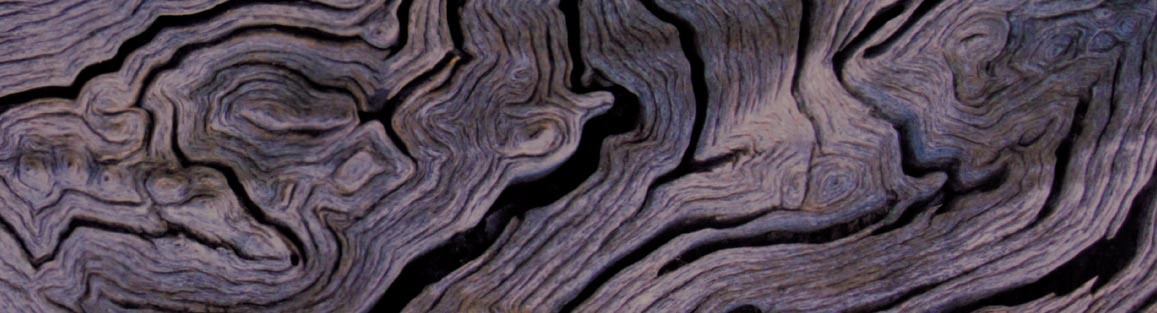 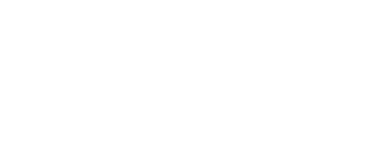 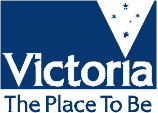 EVC/Bioregion Benchmark for Vegetation Quality AssessmentCentral Victorian Uplands bioregionEVC 3: Damp Sands Herb-rich WoodlandDescription:A low, grassy or bracken-dominated eucalypt forest or open woodland to 15 m tall with a large shrub layer and ground layer rich in herbs, grasses, and orchids. Occurs mainly on flat or undulating areas on moderately fertile, relatively well-drained, deep sandy or loamy topsoils over heavier subsoils (duplex soils).Large trees:Tree Canopy Cover:Understorey:Ecological Vegetation Class bioregion benchmarkwww.dse.vic.gov.au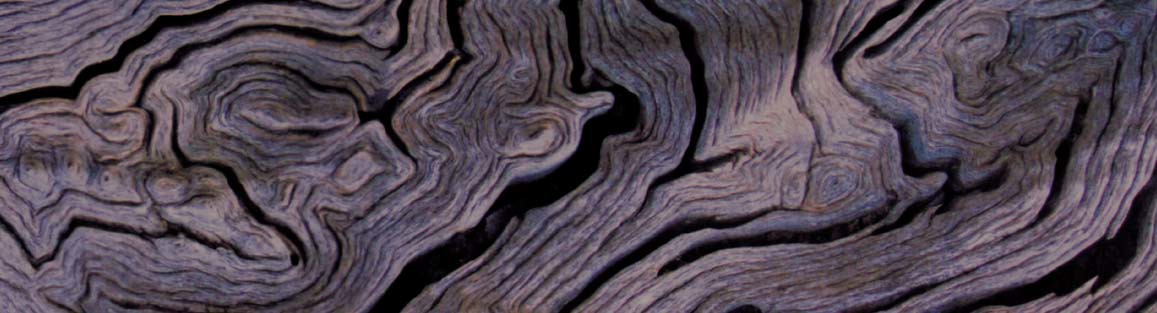 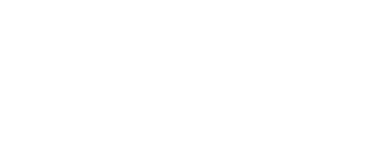 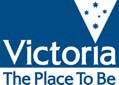 EVC/Bioregion Benchmark for Vegetation Quality AssessmentCentral Victorian Uplands bioregionEVC 6: Sand HeathlandDescription:Treeless heathland (or with scattered emergent mallee-form eucalypts) occurring on deep infertile sands. Consists of a low, dense heathy shrub layer and a number of sedges and sedge-like species.+ eucalypt woodland only components (ignore when assessing shrublands and standardise site condition score as required)Large trees+:Tree Canopy Cover+:Ecological Vegetation Class bioregion benchmarkwww.dse.vic.gov.auEVC/Bioregion Benchmark for Vegetation Quality AssessmentCentral Victorian Uplands bioregionEVC 7: Clay HeathlandDescription:Occurs on sites with impeded drainage, often on duplex soils. Dominated by heathy shrub species with occasional emergent eucalypts. The ground layer is dense and diverse with a variety of landforms.+ woodland only components (ignore when assessing treeless areas and standardise final score as appropriate)Large trees+:Tree Canopy Cover+:Ecological Vegetation Class bioregion benchmarkwww.dse.vic.gov.auEVC/Bioregion Benchmark for Vegetation Quality AssessmentCentral Victorian Uplands bioregionEVC 16: Lowland ForestDescription:Eucalypt forest to 20 m tall on relatively fertile, moderately well-drained soils in areas of relatively high rainfall. Characterised by the diversity of life forms and species in the understorey including a range of shrubs, grasses and herbs.Tree Canopy Cover:Understorey:Ecological Vegetation Class bioregion benchmarkwww.dse.vic.gov.auEVC/Bioregion Benchmark for Vegetation Quality AssessmentCentral Victorian Uplands bioregionEVC 18: Riparian ForestDescription:A tall forest to 30 m tall along river banks and associated alluvial terraces with occasional occurrences in the heads of gullies leading into creeks and rivers. Soils are fertile alluvium, regularly inundated and permanently moist. Dominated by tall eucalypts, but also has an open to sparse secondary tree layer of wattles and scattered dense patches of shrubs, ferns, grasses and herbs.Ecological Vegetation Class bioregion benchmarkwww.dse.vic.gov.auEVC/Bioregion Benchmark for Vegetation Quality AssessmentCentral Victorian Uplands bioregionEVC 19: Riparian ShrublandDescription:Diverse, medium to tall shrubland to 8 m tall occurring on rocky substrates of major streams and banks and channels of rocky creeks and along perennial streams in gorge tracts. Able to withstand frequent flooding or regenerate rapidly after such disturbance and often forming dense thickets along the stream's edge during long periods without flooding. Trees may be irregularly scattered throughout but tend to be restricted to the banks of the rivers and creeks. Sedges and rushes common to riparian environments dominate the understorey as well as an array of herbs and grasses including many ephemeral species which survive on the bare sands or in rock crevice.Canopy Cover:Ecological Vegetation Class bioregion benchmarkwww.dse.vic.gov.auEVC/Bioregion Benchmark for Vegetation Quality AssessmentCentral Victorian Uplands bioregionEVC 20: Heathy Dry ForestDescription:Grows on shallow, rocky skeletal soils on a variety of geologies and on a range of landforms from gently undulating hills to exposed aspects on ridge tops and steep slopes at a range of elevations. The overstorey is a low, open eucalypt forest to 20 m tall, poor in form with an open crown cover. The understorey is dominated by a low, sparse to dense layer of ericoid-leaved shrubs including heaths and peas. Graminoids and grasses are frequently present in the ground layer, but do not provide much cover.Large trees:Understorey:Ecological Vegetation Class bioregion benchmarkwww.dse.vic.gov.auEVC/Bioregion Benchmark for Vegetation Quality AssessmentCentral Victorian Uplands bioregionEVC 21: Shrubby Dry ForestDescription:Occurs on a range of geologies on exposed aspects such as ridge-lines and medium to steep upper slopes, often in high rainfall areas and on shallow infertile soils. The overstorey is a low, open forest to 25 m tall characterised by the diversity and variability of the eucalypts. The understorey often lacks a secondary tree layer but contains a well-developed medium to low shrub layer. The ground layer is often very sparse with tussock-forming  graminoids being the dominant life form.Large trees:Life Forms:Ecological Vegetation Class bioregion benchmarkwww.dse.vic.gov.auEVC/Bioregion Benchmark for Vegetation Quality AssessmentCentral Victorian Uplands bioregionEVC 22: Grassy Dry ForestDescription:Occurs on a variety of gradients and altitudes and on a range of geologies. The overstorey is dominated by a low to medium height forest ofeucalypts to 20m tall, sometimes resembling an open woodland with a secondary, smaller tree layer including a number of Acacia species. The understorey usually consists of a sparse shrub layer of medium height. Grassy Dry Forest is characterised by a ground layer dominated by a high diversity of drought-tolerant grasses and herbs, often including a suite of fern species.Large trees:Species	DBH(cm)  #/haEucalyptus spp.	70 cm	20 / haTree Canopy Cover:Ecological Vegetation Class bioregion benchmarkwww.dse.vic.gov.auEVC/Bioregion Benchmark for Vegetation Quality AssessmentCentral Victorian Uplands bioregionEVC 23: Herb-rich Foothill ForestDescription:Occurs on relatively fertile, moderately well-drained soils on an extremely wide range of geological types and in areas of moderate to high rainfall. Occupies easterly and southerly aspects mainly on lower slopes and in gullies. A medium to tall open forest or woodland to 25m tall with a small tree layer over a sparse to dense shrub layer. A high cover and diversity of herbs and grasses in the ground layer characterise this EVC.Large trees:Species	DBH(cm)  #/haEucalyptus spp.	70 cm	20 / haTree Canopy Cover:Ecological Vegetation Class bioregion benchmarkwww.dse.vic.gov.au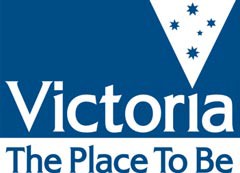 EVC/Bioregion Benchmark for Vegetation Quality AssessmentCentral Victorian Uplands bioregionEVC 28: Rocky Outcrop ShrublandDescription:Occurs in areas of low site quality on exposed rocky outcrops where rock is a dominant landform feature, soils are shallow or virtually absent and effective rainfall is low. Scattered, often stunted trees are occasionally present. A diverse shrub layer to 5 m tall characterises this EVC, including a number of rock-adapted species. The ground layer is usually sparse and species-poor except where it occurs in discrete patches and forms a mosaic with Rocky Outcrop Herbland.Recruitment:ContinuousOrganic Litter:40 % coverEcological Vegetation Class bioregion benchmarkwww.dse.vic.gov.auEVC/Bioregion Benchmark for Vegetation Quality AssessmentCentral Victorian Uplands bioregionEVC 29: Damp ForestDescription:Grows on a wide range of geologies on well-developed generally colluvial soils on a variety of aspects, from sea level to montane elevations.Dominated by a tall eucalypt tree layer to 30 m tall over a medium to tall dense shrub layer of broad-leaved species typical of wet forest mixed with elements from dry forest types. The ground layer includes herbs and grasses as well as a variety of moisture-dependent ferns.Tree Canopy Cover:Ecological Vegetation Class bioregion benchmarkwww.dse.vic.gov.auEVC/Bioregion Benchmark for Vegetation Quality AssessmentCentral Victorian Uplands bioregionEVC 30: Wet ForestDescription:Grows on fertile, well-drained loamy soils on a range of geologies and elevation levels. It is largely restricted to protected sites in gullies and on southern aspects of hills and mountains where rainfall is high and cloud cover at ground level is frequent. Characterised by a tall eucalypt overstorey to 30 m tall with scattered understorey trees over a tall broad-leaved shrubby understorey and a moist, shaded, fern-rich ground layer that is usually dominated by tree-ferns.Tree Canopy Cover:Ecological Vegetation Class bioregion benchmarkwww.dse.vic.gov.auEVC/Bioregion Benchmark for Vegetation Quality AssessmentCentral Victorian Uplands bioregionEVC 37: Montane Grassy WoodlandDescription:Occurs in montane elevations on moderately fertile soils on all aspects. An open eucalypt woodland to 10 m tall, sometimes with a secondary tree layer. The understorey often consists of a sparse shrub layer which can be variable in height. The EVC is characterised by its grassy ground cover together with a variety of other graminoids and herbs.Tree Canopy Cover:Ecological Vegetation Class bioregion benchmarkwww.dse.vic.gov.auEVC/Bioregion Benchmark for Vegetation Quality AssessmentCentral Victorian Uplands bioregionEVC 45: Shrubby Foothill ForestDescription:Occurs on ridges and mainly on southern and eastern slopes in association with Damp Forest or Wet Forest on moderately  fertile soils and at a range of elevations. The overstorey is a medium eucalypt forest to 25 m tall over an understorey characterised by a distinctive middle strata dominated by a diversity of narrow-leaved shrubs and a paucity of ferns, graminoids and herbs in the ground stratum.Tree Canopy Cover:Ecological Vegetation Class bioregion benchmarkwww.dse.vic.gov.auEVC/Bioregion Benchmark for Vegetation Quality AssessmentCentral Victorian Uplands bioregionEVC 47: Valley Grassy ForestDescription:Valley Grassy Forest occurs under moderate rainfall regimes of 700-800 mm per annum on fertile well-drained colluvial or alluvial soils on gently undulating lower slopes and valley floors. Open forest to 25 m tall may carry a variety of eucalypts, usually species that prefer more moist or more fertile conditions over a sparse shrub cover. In season, a rich array of herbs, lilies, grasses and sedges dominate the ground layer but at the drier end of the spectrum the ground layer may be sparse and slightly less diverse, but with the moisture-loving species still remaining.Tree Canopy Cover:Ecological Vegetation Class bioregion benchmarkwww.dse.vic.gov.auEVC/Bioregion Benchmark for Vegetation Quality AssessmentCentral Victorian Uplands bioregionEVC 48: Heathy WoodlandDescription:Spans a variety of geologies but is generally associated with nutrient-poor soils including deep uniform sands (aeolian or outwash) and Tertiary sand/clay which has been altered to form quartzite gravel. Eucalypt-dominated low woodland to 10 m  tall lacking a secondary tree layer and generally supporting a diverse array of narrow or ericoid-leaved shrubs except where frequent fire has reduced this to a dense cover of bracken. Geophytes and annuals can be quite common but the ground cover is normally fairly sparse.Large trees:Species	DBH(cm)  #/haEucalyptus spp.	60 cm	15 / haTree Canopy Cover:Ecological Vegetation Class bioregion benchmarkwww.dse.vic.gov.au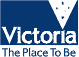 EVC/Bioregion Benchmark for Vegetation Quality AssessmentCentral Victorian Uplands bioregionEVC 53: Swamp ScrubDescription:Closed scrub to 8 m tall at low elevations on alluvial deposits along streams or on poorly drained sites with high nutrient and water availability. Soils vary from organic loams to fine silts and peats which are inundated during the wetter months of the  year and is dominated by either Woolly Tea-tree Leptospermun lanigerum or Swamp Paperbark Melaleuca ericifolia which often form a dense impenetrable thicket, out-competing other species. Emergent trees (eg. Swamp Gum Eucalyptus ovata) may  some times be present. Where light penetrates to ground level, a moss/lichen/liverwort herbaceous ground cover is often present.Canopy Cover:Recruitment:ContinuousOrganic Litter:20% CoverWeediness:Ecological Vegetation Class bioregion benchmarkwww.dse.vic.gov.auEVC/Bioregion Benchmark for Vegetation Quality AssessmentCentral Victorian Uplands bioregionEVC 55: Plains Grassy WoodlandDescription:An open, eucalypt woodland to 15m tall occurring on a number of geologies and soil types. Occupies poorly drained, fertile soils on flat or gently undulating plains at low elevations. The understorey consists of a few sparse shrubs over a species-rich grassy and herbaceous ground layer.Tree Canopy Cover:Ecological Vegetation Class bioregion benchmarkwww.dse.vic.gov.auEVC/Bioregion Benchmark for Vegetation Quality AssessmentCentral Victorian Uplands bioregionEVC 56: Floodplain Riparian WoodlandDescription:An open woodland to 20 m tall usually dominated by Red Gum Eucalyptus spp. over a medium to tall shrub layer with a ground layer consisting of amphibious and aquatic herbs and sedges. Occurs along the banks and floodplains of the larger meandering rivers and major creeks, often in conjunction with one or more floodplain wetland communities. Elevation and rainfall arerelatively low and soils are fertile alluviums subject to periodic flooding and inundation.Tree Canopy Cover:Ecological Vegetation Class bioregion benchmarkwww.dse.vic.gov.au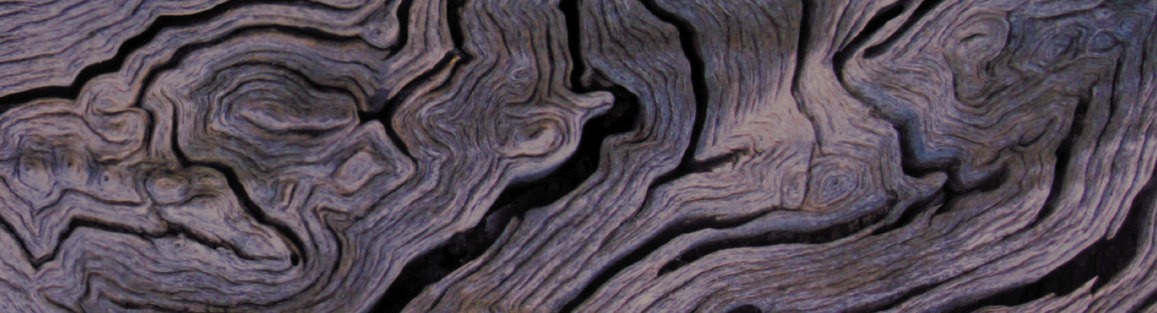 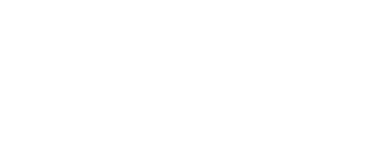 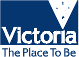 EVC/Bioregion Benchmark for Vegetation Quality AssessmentCentral Victorian Uplands bioregionEVC 61: Box Ironbark ForestDescription:Occurs on gently undulating rises, low hills and peneplains on infertile, often stony soils derived from a range of geologies. The open overstorey to 20 m tall consists of a variety of eucalypts, often including one of the Ironbark species. The mid storey often forms a dense to open small tree or shrub layer over an open ground layer ranging from a sparse to well-developed suite of herbs and grasses.Tree Canopy Cover:Ecological Vegetation Class bioregion benchmarkwww.dse.vic.gov.auEVC/Bioregion Benchmark for Vegetation Quality AssessmentCentral Victorian Uplands bioregionEVC 64: Rocky Chenopod WoodlandDescription:Low open woodland to 8 m tall with an understorey dominated by chenopod (saltbush) species. Occurs on ridge-tops and steep upper slopes of hills with skeletal duplex soils that tend to have a high salt content and are fairly porous or impervious to water.Tree Canopy Cover:Ecological Vegetation Class bioregion benchmarkwww.dse.vic.gov.auEVC/Bioregion Benchmark for Vegetation Quality AssessmentCentral Victorian Uplands bioregionEVC 67: Alluvial Terraces Herb-rich WoodlandDescription:Open woodland to 15 m tall on broad alluvial plains and along ephemeral drainage lines.  Soils are generally poorly drained duplex soils with sandy loam overlying a heavier clay subsoil. Understorey consists of few, if any shrubs with the striking feature of this EVC being the high species-richness of the ground-layer and the low biomass of this cover, particularly in summer.Tree Canopy Cover:Ecological Vegetation Class bioregion benchmarkwww.dse.vic.gov.auEVC/Bioregion Benchmark for Vegetation Quality AssessmentCentral Victorian Uplands bioregionEVC 68: Creekline Grassy WoodlandDescription:Eucalypt-dominated woodland to 15 m tall with occasional scattered shrub layer over a mostly grassy/sedgy to herbaceous ground-layer. Occurs on low-gradient ephemeral to intermittent drainage lines, typically on fertile colluvial/alluvial soils, on a wide range of suitably fertile geological substrates. These minor drainage lines can include a range of graminoid and herbaceous species tolerant of waterlogged soils, and are presumed to have sometimes resembled a linear wetland or system of interconnected small ponds.Tree Canopy Cover:Ecological Vegetation Class bioregion benchmarkwww.dse.vic.gov.auEVC/Bioregion Benchmark for Vegetation Quality AssessmentCentral Victorian Uplands bioregionEVC 70: Hillcrest Herb-rich WoodlandDescription:Restricted to low rainfall areas and occurs on broad, flat hilltops and ridgelines and upper slopes of undulating rises and rolling hills at low elevations. The flatness of the ridgetops allows for the formation of deeper soils derived from Ordovician sediments and together with clayey sub-soils found in pockets in fractured sedimentary rock, results in better growing conditions than on the surrounding slopes. The overstorey is sparse and consists of low spreading eucalypts to 10 m tall. The medium shrub layer is usually absent while the ground layer has a diverse array of grasses and herbs partly due to protection offered by the easterly aspect.Tree Canopy Cover:Recruitment:ContinuousOrganic Litter:20 % coverLogs:15 m/0.1 ha.Ecological Vegetation Class bioregion benchmarkwww.dse.vic.gov.auEVC/Bioregion Benchmark for Vegetation Quality AssessmentCentral Victorian Uplands bioregionEVC 71: Hills Herb-rich WoodlandDescription:A dry, open eucalypt woodland to 15 m tall often with a sparse shrub layer.  The understorey is dominated by a carpet of herbs and grasses. Soils are generally shallow but fertile, and outcropping rock is not uncommon. This seasonally dry environment is favourable for annual herbs, with the fertile nature of the various geologies also supporting perennial herbs.  Landform can vary from relatively flat ground to ridge tops on sedimentary sandstones (along seams of mineral-rich sandstone) to undulating, rounded, granite hill landforms.Tree Canopy Cover:Ecological Vegetation Class bioregion benchmarkwww.dse.vic.gov.auEVC/Bioregion Benchmark for Vegetation Quality AssessmentCentral Victorian Uplands bioregionEVC 72: Granitic Hills WoodlandDescription:Mainly restricted to granite rocky outcrops and structurally consists of a low woodland to 10 m high with the dominant trees often being stunted.Tree Canopy Cover:Ecological Vegetation Class bioregion benchmarkwww.dse.vic.gov.auEVC/Bioregion Benchmark for Vegetation Quality AssessmentCentral Victorian Uplands bioregionEVC 80: Spring Soak WoodlandDescription:Woodland to 10m tall with an understorey dominated by medium and small herbs and occasional shrubs.  Generally occurring on granitic-outwash soils and dependent on the continual availability of a reliable water supply.Large trees:Tree Canopy Cover:Ecological Vegetation Class bioregion benchmarkwww.dse.vic.gov.au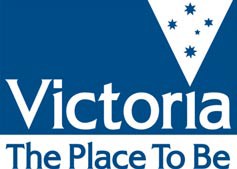 EVC/Bioregion Benchmark for Vegetation Quality AssessmentCentral Victorian Uplands bioregionEVC 82: Riverine Escarpment ScrubDescription:Shrubland to 10 m tall with occasional emergent eucalypts. Occurs on shallow colluvial soils along rocky cliffs and slopes associated with rivers and creeks and may extend onto alluvial terraces. Characterised by a dense medium to tall shrub layer over a ground layer which can range from low to high diversity and consist of a variety of graminoids and herbs. Ferns can often be a major component of the ground stratum.Canopy Cover:Ecological Vegetation Class bioregion benchmarkwww.dse.vic.gov.auEVC/Bioregion Benchmark for Vegetation Quality AssessmentCentral Victorian Uplands bioregionEVC 83: Swampy Riparian WoodlandDescription:Woodland to 15 m tall generally occupying low energy streams of the foothills and plains. The lower strata are variously locally dominated by a range of large and medium shrub species on the stream levees in combination with large tussock grasses and sedges in the ground layer.Tree Canopy Cover:Ecological Vegetation Class bioregion benchmarkwww.dse.vic.gov.auEVC/Bioregion Benchmark for Vegetation Quality AssessmentCentral Victorian Uplands bioregionEVC 125: Plains Grassy WetlandDescription:This EVC is usually treeless, but in some instances can include sparse River Red Gum Eucalyptus camaldulensis or Swamp Gum Eucalyptus ovata. A sparse shrub component may also be present. The characteristic ground cover is dominated by grasses and small sedges and herbs.  The vegetation is typically species-rich on the outer verges but is usually species-poor in thewetter central areas.Recruitment:Episodic/Flood. Desirable period between disturbances is 5 years.Organic Litter:20% coverEcological Vegetation Class bioregion benchmarkwww.dse.vic.gov.auEVC/Bioregion Benchmark for Vegetation Quality AssessmentCentral Victorian Uplands bioregionEVC 127: Valley Heathy ForestDescription:A low, open forest to 15 m tall with a sedgy/grassy understorey with a component of small ericoid shrubs and grass-trees. Soil and moisture factors are critical in delimiting the vegetation.Tree Canopy Cover:Ecological Vegetation Class bioregion benchmarkwww.dse.vic.gov.auEVC/Bioregion Benchmark for Vegetation Quality AssessmentCentral Victorian Uplands bioregionEVC 128: Grassy ForestDescription:Low growing forest to 20 m tall with an understorey of small and medium shrubs and a rich diversity of herbs. Large shrubs and understorey trees may also be conspicuous. Often grows in areas transitional between drier box stringybark forests and taller herb-rich forests typical of more favourable environments.Tree Canopy Cover:Ecological Vegetation Class bioregion benchmarkwww.dse.vic.gov.auEVC/Bioregion Benchmark for Vegetation Quality AssessmentCentral Victorian Uplands bioregionEVC 132: Plains GrasslandDescription:Treeless vegetation dominated by largely graminoid and herb life forms. Shrubs and trees may be also occasionally present.Ecological Vegetation Class bioregion benchmarkwww.dse.vic.gov.auEVC/Bioregion Benchmark for Vegetation Quality AssessmentCentral Victorian Uplands bioregionEVC 134: Sand ForestDescription:Eucalypt forest to 20 m tall occurring on deep, low fertility sand deposits subject to high fire frequency. The understorey is visually dominated by Austral Bracken and the overall diversity is low.Tree Canopy Cover:Recruitment:ContinuousOrganic Litter:40 % coverLogs:15 m/0.1 ha.Ecological Vegetation Class bioregion benchmarkwww.dse.vic.gov.auEVC/Bioregion Benchmark for Vegetation Quality AssessmentCentral Victorian Uplands bioregionEVC 136: Sedge WetlandDescription:Occupies seasonal wetlands and consists of generally treeless vegetation dominated by sedges. May contain a fringe of shrubs and isolated shrubs may also be present throughout. Usually of low diversity in central areas, but richer on verges and in some more ephemeral forms of the EVC.  Frequently on soils of high organic content and in depressions within sandy terrain.Recruitment:Episodic/Flood.  Desirable period between disturbances is 5 years.Ecological Vegetation Class bioregion benchmarkwww.dse.vic.gov.auEVC/Bioregion Benchmark for Vegetation Quality AssessmentCentral Victorian Uplands bioregionEVC 164: Creekline Herb-rich WoodlandDescription:Woodland or open forest to 15 m tall occurring on creek terraces and along shallow drainage lines with ephemeral flows. Soils are mostly alluvial deposits of seasonally wet sands and silts. Characterised by a sparse shrub layer above a grassy/sedgy understorey, often rich in herbs within the inter-tussock spaces.Tree Canopy Cover:Ecological Vegetation Class bioregion benchmarkwww.dse.vic.gov.auEVC/Bioregion Benchmark for Vegetation Quality AssessmentCentral Victorian Uplands bioregionEVC 175_61: Grassy WoodlandDescription:A variable open eucalypt woodland to 15 m tall over a diverse ground layer of grasses and herbs.  The shrub component is usually sparse. It occurs on sites with moderate fertility on plains or undulating hills on a range of geologies.Tree Canopy Cover:Ecological Vegetation Class bioregion benchmarkwww.dse.vic.gov.au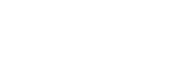 EVC/Bioregion Benchmark for Vegetation Quality AssessmentCentral Victorian Uplands bioregionEVC 175_62: Granitic Grassy WoodlandDescription:A variable eucalypt woodland or open forest to 15 m tall over a distinct large and medium shrub layer and diverse ground layer of grasses and herbs. It occurs on sites with moderate fertility on plains or weathered undulating granitic hills in areas with moderately high rainfall (>600 mm per annum).Tree Canopy Cover:Ecological Vegetation Class bioregion benchmarkwww.dse.vic.gov.auEVC/Bioregion Benchmark for Vegetation Quality AssessmentCentral Victorian Uplands bioregionEVC 177: Valley Slopes Dry ForestDescription:Open eucalypt forest to 20 m tall. Occurs on steep, eroding slopes in dry country. Soils are skeletal though fertile and well- drained, with occasional rock outcropping which constantly erodes and falls into the river where it undercuts steep slopes.  The unconsolidated soils are partially due to low biomass in the vegetation, which does little to bind the soil. This EVC carries a mixture of wet and dry species as river fogs and river margins provide increased moisture and hence the understorey consists of a mix of species common to both drier and wetter sites that do not usually occur together.Tree Canopy Cover:Ecological Vegetation Class bioregion benchmarkwww.dse.vic.gov.auEVC/Bioregion Benchmark for Vegetation Quality AssessmentCentral Victorian Uplands bioregionEVC 191: Riparian ScrubDescription:A dense shrubland to 6 m tall growing on waterlogged substrates often with a peaty surface horizon. Emergent eucalypts may be occasionally present. The understorey typically consists of sedges tolerant of seasonal waterlogging. Occurs along creeks and minor stream tributaries of the lowland plains.Canopy Cover:Recruitment:ContinuousOrganic Litter:40 % coverEcological Vegetation Class bioregion benchmarkwww.dse.vic.gov.auEVC/Bioregion Benchmark for Vegetation Quality AssessmentCentral Victorian Uplands bioregionEVC 195: Seasonally Inundated Shrubby WoodlandDescription:Shrub-dominated eucalypt woodland to 15 m tall with an understorey visually dominated by medium shrubs and including a range of sedges and grasses and herbs including a number of annuals. Occurs on moderately fertile, poorly-drained, shallow sand or silty topsoils over heavier clay subsoils that naturally impede drainage.  Often associated with recent Quaternary swamp deposits and broad, seasonal drainage lines and outwash flats between sand dunes.  Soils are generally inundated or waterlogged in winter and baked hard in summer, which promotes sedges and annual species.Tree Canopy Cover:Ecological Vegetation Class bioregion benchmarkwww.dse.vic.gov.auEVC/Bioregion Benchmark for Vegetation Quality AssessmentCentral Victorian Uplands bioregionEVC 198: Sedgy Riparian WoodlandDescription:Eucalypt forest or woodland to 15m tall with sedge-dominated understorey. Occurs on flats along low gradient creeks and drainage lines subject to seasonal inundation and waterlogging in moderately fertile habitats.Tree Canopy Cover:Ecological Vegetation Class bioregion benchmarkwww.dse.vic.gov.au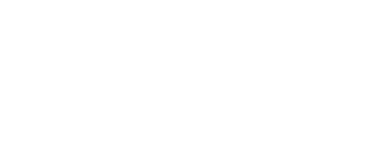 EVC/Bioregion Benchmark for Vegetation Quality AssessmentCentral Victorian Uplands bioregionEVC 235: Plains Woodland/Herb-rich Gilgai Wetland MosaicDescription:Open woodland to 15 m tall on broad alluvial plains and along ephemeral drainage lines. Soils are generally poorly drained heavy clays which form distinctive “gilgai” crests and troughs in a fine-scale mosaic. The understorey consists of few, if any shrubs while the ground layer is made up of a combination of “dryland” herbs/grasses and amphibious herbs/grasses tolerant of seasonal inundation.Tree Canopy Cover:Ecological Vegetation Class bioregion benchmarkwww.dse.vic.gov.auEVC/Bioregion Benchmark for Vegetation Quality AssessmentCentral Victorian Uplands bioregionEVC 282: Shrubby WoodlandDescription:Eucalypt woodland to 15 m tall with a tall and often dense shrubby understorey. Ground cover variously dominated by sedges, grasses and herbs.  Soils generally duplex with sandy loam overlying heavy clay subsoil, prone to seasonal inundation periods. Commonly found on valley floors.Tree Canopy Cover:Recruitment:ContinuousOrganic Litter:20 % coverLogs:15 m/0.1 ha.Weediness:There are no consistent weeds in this EVC.Ecological Vegetation Class bioregion benchmarkwww.dse.vic.gov.au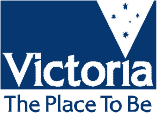 EVC/Bioregion Benchmark for Vegetation Quality AssessmentCentral Victorian Uplands bioregionEVC 292: Red Gum SwampDescription:Open woodland to 15 m tall. Occurs on alluvial plains in the seasonally wet depressions of shallow drainage lines or prior stream meanders, typically associated with heavy paludal soils, sometimes with gilgai development. The annual rainfall across its distribution is generally below 700mm, and the period of inundation may range from 2 to 6 months. River Red Gum woodland with sedgy or grassy-herbaceous ground-layer, comprising various balances of true aquatics and species tolerant of intermittent to seasonal inundation.Tree Canopy Cover:Ecological Vegetation Class bioregion benchmarkwww.dse.vic.gov.auEVC/Bioregion Benchmark for Vegetation Quality AssessmentCentral Victorian Uplands bioregionEVC 641: Riparian WoodlandDescription:Occurs beside permanent streams, typically on narrow alluvial deposits. Woodland to 15 m tall generally dominated by Eucalyptus camaldulensis over a tussock grass-dominated understorey. Tall shrubs may be present and amphibious herbs may occur in occasional ponds and beside creeks. While flooding may be common, sites are rarely inundated for lengthy periods.Tree Canopy Cover:Ecological Vegetation Class bioregion benchmarkwww.dse.vic.gov.auEVC/Bioregion Benchmark for Vegetation Quality AssessmentCentral Victorian Uplands bioregionEVC 647: Plains Sedgy WetlandDescription:Occurs in seasonally wet depressions on volcanic and sedimentary plains, typically associated with fertile, silty, peaty or heavy clay paludal soils. Primarily sedgy-herbaceous vegetation, sometimes with scattered or fringing eucalypts or tea-tree/paperbark shrubs in higher rainfall areas. A range of aquatic herbs can be present, and species-richness is mostly relatively low to moderate, but higher towards drier margins.Recruitment:Episodic/Flood. Desirable period between disturbances is 5 years.Organic Litter:10% coverLogs:5 m/0.1 ha.(where trees are overhanging the wetland)Ecological Vegetation Class bioregion benchmarkwww.dse.vic.gov.au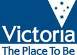 EVC/Bioregion Benchmark for Vegetation Quality AssessmentCentral Victorian Uplands bioregionEVC 803: Plains WoodlandDescription:Grassy or sedgy woodland to 15 m tall with large inter-tussock spaces potentially supporting a range of annual or geophytic herbs adapted to low summer rainfall, with low overall biomass. Mostly occurs on terrain of low relief in areas receiving <600 mm rainfall per annum. Fertile, sometimes seasonally waterlogged, mostly silty, loamy or clay topsoils, with heavy subsoils, derived largely from former Quaternary swamp deposits.Large trees:Tree Canopy Cover:Recruitment:ContinuousOrganic Litter:10 % coverLogs:10 m/0.1 ha.Ecological Vegetation Class bioregion benchmarkwww.dse.vic.gov.auEVC/Bioregion Benchmark for Vegetation Quality AssessmentCentral Victorian Uplands bioregionEVC 851: Stream-Bank ShrublandDescription:Rivers and major streams where the watercourse consists of either rocky banks, a flat rocky stream bed or broad gravel banks which are often dry but are also regularly flooded by fast flowing waters. Annual rainfall is usually below 700 mm. There is a sparse overstorey of trees to 20 m tall, a dominant tall shrub layer and a ground layer of sedges and herbs.Tree Canopy Cover:Ecological Vegetation Class bioregion benchmarkwww.dse.vic.gov.auEVC/Bioregion Benchmark for Vegetation Quality AssessmentCentral Victorian Uplands bioregionEVC 882: Shallow Sands WoodlandDescription:Woodland or open-forest to 15 m tall, with a sparse shrub layer of heathy, ericoid shrubs and a species-rich ground cover dominated by grasses and annual herbs. Sedges may be locally common. Typically it occurs between the heavier soils of the plains and the deep-sand aeolian dunefields which overlay these plains, but also occurs on broader areas of plains covered by shallow fluvial, outwash or aeolian sands overlaying drainage-impeding clays.Tree Canopy Cover:Ecological Vegetation Class bioregion benchmarkwww.dse.vic.gov.auEVC/Bioregion Benchmark for Vegetation Quality AssessmentCentral Victorian Uplands bioregionEVC 894: Scoria Cone WoodlandDescription:Eucalypt woodland to 15 m tall or non-eucalypt woodland to 10 m tall over a grassy to bracken-dominated understorey with a range of herbs. Occurs on the slopes of freely-draining scoria cones and spatter areas of more coarse boulder-forming flow sources. Soils are fertile but often skeletal.Tree Canopy Cover:Ecological Vegetation Class bioregion benchmarkwww.dse.vic.gov.au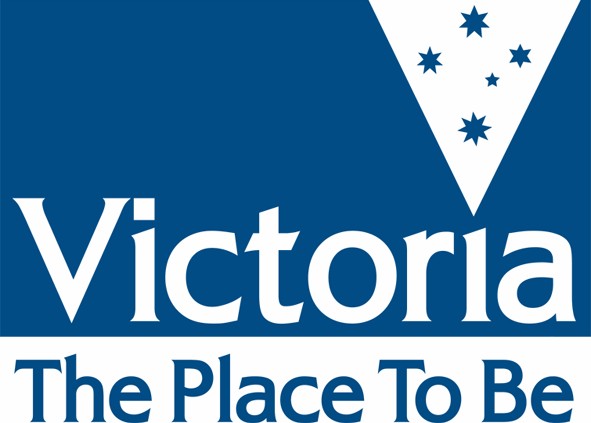 EVC/Bioregion Benchmark for Vegetation Quality AssessmentCentral Victorian Uplands bioregionEVC 895: Escarpment ShrublandDescription:Occurs on rocky escarpments in steep valleys or gorges, associated with limestone or basalt. Sites have moderate to high fertility, are well-drained but subject to regular summer drought due to shallow soils.  Eucalypt woodland to 15 m tall or non- eucalypt shrubland to 8m tall, with occasional eucalypts; lichen-covered rock outcrops are common.+ eucalypt woodland only components (ignore when assessing shrubland areas and standardise site condition score as required)Large trees+:Canopy Cover:Ecological Vegetation Class bioregion benchmarkwww.dse.vic.gov.auEVC/Bioregion Benchmark for Vegetation Quality AssessmentCentral Victorian Uplands BioregionEVC 895_61: Treed Escarpment ShrublandDescription:Occurs on rocky escarpments in steep valleys or gorges, associated with limestone or basalt. Sites have moderate to high fertility, are well-drained but subject to regular summer drought due to shallow soils.  Eucalypt woodland to 15m tall or non-eucalypt shrubland to 8m tall, with occasional eucalypts; lichen-covered rock outcrops are common.Large Trees:Species	DBH(cm)	#/haEucalyptus spp.70 cm15 / ha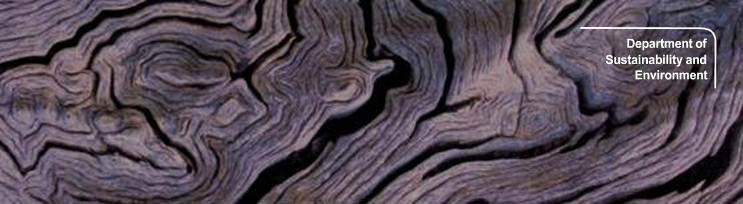 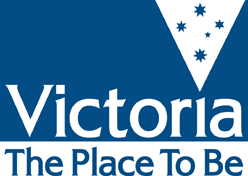 Tree Canopy Cover:Ecological Vegetation Class Bioregion BenchmarkEVC/Bioregion Benchmark for Vegetation Quality AssessmentCentral Victorian Uplands bioregionEVC 937: Swampy WoodlandDescription:Open eucalypt woodland to 15 m tall with ground-layer dominated by tussock grasses and/or sedges and often rich in herbs. Occurs on poorly drained, seasonally waterlogged heavy soils, primarily on swamp deposits but extending to suitable substrates within some landscapes of sedimentary origin.Tree Canopy Cover:Ecological Vegetation Class bioregion benchmarkwww.dse.vic.gov.auSpeciesDBH(cm)#/haEucalyptus spp.70 cm15 / ha%coverCharacter SpeciesCommon Name15%Eucalyptus ovataSwamp GumEucalyptus viminalisManna GumLife form#Spp%CoverLF codeImmature Canopy Tree5%ITUnderstorey Tree or Large Shrub210%TMedium Shrub310%MSSmall Shrub35%SSMedium Herb1620%MHSmall or Prostrate Herb715%SHLarge Tufted Graminoid110%LTGMedium to Small Tufted Graminoid1015%MTGMedium to Tiny Non-tufted Graminoid210%MNGGround Fern110%GFBryophytes/Lichensna10%BLSpeciesDBH(cm)#/haEucalyptus spp.50 cm15 / ha%coverCharacter SpeciesCommon Name10%Eucalyptus obliquaMessmateLife Forms: Life form#Spp%CoverLF codeImmature Canopy Tree+5%ITMedium Shrub630%MSSmall Shrub820%SSProstrate Shrub35%PSMedium Herb35%MHSmall or Prostrate Herb25%SHLarge Tufted Graminoid210%LTGLarge Non-tufted Graminoid15%LNGMedium to Small Tufted Graminoid615%MTGMedium to Tiny Non-tufted Graminoid11%MNGGround Fern11%GFScrambler or Climber35%SCBryophytes/Lichensna10%BLSoil Crustna10%S/CSpeciesDBH(cm)#/haEucalyptus spp.40 cm10 / ha%coverCharacter SpeciesCommon Name10%Eucalyptus divesEucalyptus  macrorhyncha Eucalyptus manniferaBroad-leaved PeppermintRed Stringybark Brittle GumUnderstorey: Life form#Spp%CoverLF codeMedium Shrub930%MSSmall Shrub610%SSProstrate Shrub35%PSMedium Herb810%MHLarge Tufted Graminoid410%LTGLarge Non-tufted Graminoid15%LNGMedium to Small Tufted Graminoid710%MTGMedium to Tiny Non-tufted Graminoid25%MNGBryophytes/Lichensna10%BLSoil Crustna10%S/CLF CodeMSSpecies typical of at least part of EVC rangeEpacris impressaCommon NameCommon HeathMSLeptospermum  continentalePrickly Tea-treeMSBanksia marginataSilver BanksiaMSCassinia longifoliaShiny CassiniaSSKunzea parvifoliaViolet KunzeaSSPimelea humilisCommon Rice-flowerSSGompholobium  huegeliiCommon Wedge-peaSSDillwynia phyllicoidesSmall-leaf Parrot-peaPSAcrotriche serrulataHoney-potsPSBossiaea prostrataCreeping BossiaeaPSPultenaea procumbensHeathy Bush-peaPSBoronia nanaDwarf BoroniaMHLagenophora gracilisSlender Bottle-daisyMHGonocarpus  tetragynusCommon RaspwortMHHypericum gramineumSmall St John's WortMHViola betonicifolia ssp. betonicifoliaShowy VioletSHMitrasacme  serpyllifoliaThyme MitrewortLTGDeyeuxia quadrisetaReed Bent-grassLTGXanthorrhoea minor ssp. luteaSmall Grass-treeLNGGahnia radulaThatch Saw-sedgeMTGSchoenus apogonCommon Bog-sedgeMTGPoa sieberianaGrey Tussock-grassMTGLepidosperma lateraleVariable Sword-sedgeMTGThemeda triandraKangaroo GrassMNGMicrolaena stipoides var. stipoidesWeeping GrassMNGCaustis flexuosaCurly WigMNGEchinopogon ovatusCommon Hedgehog-grassLarge trees:SpeciesEucalyptus spp.DBH(cm)70 cm#/ha20 / ha%coverCharacter SpeciesCommon Name30%Eucalyptus goniocalyx s.lBundyEucalyptus baxteri s.lBrown StringybarkEucalyptus polyanthemosRed BoxEucalyptus obliquaMessmate StringybarkEucalyptus considenianaYertchukLife form#Spp%CoverLF codeImmature Canopy Tree5%ITUnderstorey Tree or Large Shrub210%TMedium Shrub620%MSSmall Shrub515%SSProstrate Shrub25%PSLarge Herb25%LHMedium Herb720%MHSmall or Prostrate Herb11%SHLarge Tufted Graminoid25%LTGLarge Non-tufted Graminoid110%LNGMedium to Small Tufted Graminoid620%MTGMedium to Tiny Non-tufted Graminoid21%MNGBryophytes/Lichensna10%BLLarge trees: SpeciesDBH(cm)	#/haDBH(cm)	#/haEucalyptus spp.80 cm	20 / ha80 cm	20 / haTree Canopy Cover:%cover40%Character SpeciesEucalyptus radiata ssp. radiata Eucalyptus viminalisEucalyptus globulus ssp. bicostataCharacter SpeciesEucalyptus radiata ssp. radiata Eucalyptus viminalisEucalyptus globulus ssp. bicostataCommon NameNarrow-leaf Peppermint Manna GumEurabbieCommon NameNarrow-leaf Peppermint Manna GumEurabbieUnderstorey:Life formLife form#Spp%CoverLF codeImmature Canopy TreeImmature Canopy Tree5%ITUnderstorey Tree or Large ShrubUnderstorey Tree or Large Shrub315%TMedium ShrubMedium Shrub520%MSSmall ShrubSmall Shrub11%SSProstrate ShrubProstrate Shrub11%PSLarge HerbLarge Herb25%LHMedium HerbMedium Herb1120%MHSmall or Prostrate HerbSmall or Prostrate Herb25%SHLarge Tufted GraminoidLarge Tufted Graminoid415%LTGLarge Non-tufted GraminoidLarge Non-tufted Graminoid25%LNGMedium to Small Tufted GraminoidMedium to Small Tufted Graminoid410%MTGMedium to Tiny Non-tufted GraminoidMedium to Tiny Non-tufted Graminoid25%MNGGround FernGround Fern415%GFTree FernTree Fern15%TRFScrambler or ClimberScrambler or Climber25%SCBryophytes/LichensBryophytes/Lichensna20%BL%coverCharacter SpeciesCommon Name40%Acacia melanoxylonBlackwoodLeptospermum grandifoliumMountain Tea-treeUnderstorey:Life form#Spp%CoverLF codeMedium Shrub930%MSMedium Herb25%MHLarge Tufted Graminoid110%LTGMedium to Small Tufted Graminoid45%MTGMedium to Tiny Non-tufted Graminoid11%MNGGround Fern410%GFTree Fern21%TRFScrambler or Climber25%SCBryophytes/Lichensna20%BLTotal understorey projective foliage cover60%SpeciesDBH(cm)#/haEucalyptus spp.60 cm20 / haTree Canopy Cover:%coverCharacter SpeciesCommon Name30%Eucalyptus macrorhynchaRed StringybarkEucalyptus divesBroad-leaved PeppermintEucalyptus polyanthemosRed BoxEucalyptus goniocalyx s.l.Long-leaf BoxEucalyptus mannifera ssp. manniferaBrittle GumLife form#Spp%CoverLF codeImmature Canopy Tree5%ITMedium Shrub630%MSSmall Shrub520%SSProstrate Shrub11%PSMedium Herb35%MHLarge Tufted Graminoid15%LTGMedium to Small Tufted Graminoid420%MTGBryophytes/Lichensna10%BLSoil Crustna10%S/CTotal understorey projective foliage cover80%SpeciesDBH(cm)#/haEucalyptus spp.70 cm20 / haTree Canopy Cover:%cover30%Character SpeciesEucalyptus cypellocarpa Eucalyptus obliquaCommon NameMountain Grey-gum Messmate StringybarkLife form#Spp%CoverLF codeImmature Canopy Tree5%ITUnderstorey Tree or Large Shrub15%TMedium Shrub420%MSSmall Shrub310%SSProstrate Shrub11%PSLarge Herb11%LHMedium Herb25%MHLarge Tufted Graminoid115%LTGMedium to Small Tufted Graminoid210%MTGBryophytes/Lichensna10%BLSoil Crustna10%S/CTotal understorey projective foliage cover75%%coverCharacter SpeciesCommon Name30%Eucalyptus macrorhynchaEucalyptus goniocalyx s.l. Eucalyptus obliquaRed StringybarkBundyMessmate StringybarkUnderstorey: Life formImmature Canopy Tree#Spp%Cover5%LF codeITUnderstorey Tree or Large Shrub15%TMedium Shrub310%MSSmall Shrub35%SSProstrate Shrub11%PSLarge Herb35%LHMedium Herb720%MHSmall or Prostrate Herb25%SHLarge Tufted Graminoid15%LTGMedium to Small Tufted Graminoid730%MTGMedium to Tiny Non-tufted Graminoid11%MNGGround Fern11%GFScrambler or Climber11%SCBryophytes/Lichensna10%BLSoil Crustna10%S/C%coverCharacter SpeciesCommon Name40%Eucalyptus globulus ssp. bicostataEucalyptus obliqua Eucalyptus divesEurabbieMessmate Stringybark Broad-leaved PeppermintUnderstorey: Life formImmature Canopy Tree#Spp%Cover5%LF codeITUnderstorey Tree or Large Shrub210%TMedium Shrub35%MSSmall Shrub21%SSProstrate Shrub11%PSLarge Herb45%LHMedium Herb1125%MHSmall or Prostrate Herb35%SHLarge Tufted Graminoid25%LTGLarge Non-tufted Graminoid15%LNGMedium to Small Tufted Graminoid620%MTGMedium to Tiny Non-tufted Graminoid25%MNGGround Fern210%GFScrambler or Climber35%SCBryophytes/Lichensna20%BLLife forms: Life form Medium Shrub#Spp7%Cover25%LF codeMSSmall Shrub25%SSLarge Herb25%LHMedium Herb55%MHSmall or Prostrate Herb21%SHLarge Tufted Graminoid25%LTGMedium to Small Tufted Graminoid410%MTGGround Fern25%GFBryophytes/Lichensna20%BLSoil Crustna10%S/CTotal understorey projective foliage cover75%LF CodeMSSpecies typical of at least part of EVC rangeMonotoca scopariaCommon NamePrickly Broom-heathMSHovea pannosa s.l.Mountain BeautyMSBrachyloma daphnoidesDaphne HeathMSPersoonia confertifloraCluster-flower GeebungSSHibbertia obtusifoliaGrey Guinea-flowerSSDillwynia phylicoidesSmall-leaf Parrot-peaSSRhytidosporum procumbensWhite MarianthSSAcacia gunniiPloughshare WattlePSPlatylobium formosumHandsome Flat-peaPSPersoonia chamaepeuceDwarf GeebungLHSenecio tenuiflorusSlender FireweedLHDerwentia perfoliataDigger's SpeedwellLHWahlenbergia multicaulisBranching BluebellLHChrysocephalum semipapposumClustered EverlastingMHStellaria pungensPrickly StarwortMHHelichrysum scorpioidesButton EverlastingMHGonocarpus tetragynusCommon RaspwortMHDiuris sulphureaTiger OrchidSHCrassula sieberianaSieber CrassulaLTGLomandra longifoliaSpiny-headed Mat-rushLTGAustrodanthonia indutaShiny Wallaby-grassMTGDianella revoluta s.l.Black-anther Flax-lilyMTGPoa labillardiereiCommon Tussock-grassMTGJoycea pallidaSilvertop Wallaby-grassMTGLepidosperma lateraleVariable Sword-sedgeGFCheilanthes sieberi ssp. sieberiNarrow Rock-fernGFAsplenium flabellifoliumNecklace FernLarge trees:SpeciesEucalyptus spp.DBH(cm)90 cm#/ha20 / ha%coverCharacter SpeciesCommon Name40%Eucalyptus obliquaMessmate StringybarkUnderstorey: Life form#Spp%CoverLF codeImmature Canopy Tree5%ITUnderstorey Tree or Large Shrub315%TMedium Shrub310%MSProstrate Shrub15%PSLarge Herb11%LHMedium Herb1120%MHSmall or Prostrate Herb25%SHLarge Tufted Graminoid310%LTGLarge Non-tufted Graminoid15%LNGMedium to Small Tufted Graminoid310%MTGMedium to Tiny Non-tufted Graminoid15%MNGGround Fern420%GFTree Fern15%TRFScrambler or Climber15%SCBryophytes/Lichensna20%BLLarge trees:SpeciesEucalyptus spp.DBH(cm)90 cm#/ha20 / ha%coverCharacter SpeciesCommon Name40%Eucalyptus regnansMountain AshUnderstorey: Life formImmature Canopy Tree#Spp%Cover5%LF codeITUnderstorey Tree or Large Shrub430%TMedium Shrub620%MSSmall Shrub11%SSLarge Herb21%LHMedium Herb510%MHSmall or Prostrate Herb21%SHLarge Tufted Graminoid11%LTGLarge Non-tufted Graminoid110%LNGMedium to Small Tufted Graminoid15%MTGGround Fern420%GFTree Fern210%TRFScrambler or Climber25%SCBryophytes/Lichensna20%BLLarge trees:SpeciesEucalyptus spp.DBH(cm)50 cm#/ha15 / ha%coverCharacter SpeciesCommon Name20%Eucalyptus paucifloraEucalyptus dives Eucalyptus rubidaSnow GumBroad-leaved Peppermint CandlebarkUnderstorey: Life form#Spp%CoverLF codeImmature Canopy Tree5%ITUnderstorey Tree or Large Shrub15%TMedium Shrub620%MSSmall Shrub310%SSProstrate Shrub25%PSLarge Herb25%LHMedium Herb1520%MHSmall or Prostrate Herb310%SHLarge Tufted Graminoid25%LTGMedium to Small Tufted Graminoid720%MTGMedium to Tiny Non-tufted Graminoid11%MNGGround Fern11%GFBryophytes/Lichensna10%BLSoil Crustna10%S/CLarge trees:SpeciesEucalyptus spp.DBH(cm)70 cm#/ha20 / ha%coverCharacter SpeciesCommon Name40%Eucalyptus obliquaEucalyptus radiata ssp. radiata Eucalyptus divesEucalyptus rubidaMessmate StringybarkNarrow-leaf Peppermint Broad-leaved PeppermintCandlebarkUnderstorey: Life form#Spp%CoverLF codeImmature Canopy Tree5%ITUnderstorey Tree or Large Shrub15%TMedium Shrub520%MSSmall Shrub310%SSProstrate Shrub25%PSLarge Herb11%LHMedium Herb715%MHLarge Tufted Graminoid25%LTGLarge Non-tufted Graminoid115%LNGMedium to Small Tufted Graminoid520%MTGMedium to Tiny Non-tufted Graminoid15%MNGGround Fern210%GFScrambler or Climber11%SCBryophytes/Lichensna10%BLSoil Crustna10%S/CLarge trees:SpeciesEucalyptus spp.DBH(cm)70 cm#/ha20 / ha%coverCharacter SpeciesCommon Name20%Eucalyptus melliodoraEucalyptus radiata s.l.Eucalyptus obliqua Eucalyptus rubidaYellow BoxNarrow-leaf Peppermint Messmate Stringybark CandlebarkUnderstorey: Life formImmature Canopy Tree#Spp%Cover5%LF codeITUnderstorey Tree or Large Shrub210%TMedium Shrub310%MSSmall Shrub45%SSProstrate Shrub21%PSLarge Herb21%LHMedium Herb815%MHSmall or Prostrate Herb25%SHLarge Tufted Graminoid210%LTGLarge Non-tufted Graminoid11%LNGMedium to Small Tufted Graminoid720%MTGMedium to Tiny Non-tufted Graminoid15%MNGGround Fern15%GFScrambler or Climber11%SCBryophytes/Lichensna20%BL%coverCharacter SpeciesCommon Name15%Eucalyptus divesBroad-leaved PeppermintUnderstorey: Life form#Spp%CoverLF codeImmature Canopy Tree5%ITMedium Shrub740%MSSmall Shrub620%SSProstrate Shrub11%PSMedium Herb45%MHLarge Tufted Graminoid210%LTGLarge Non-tufted Graminoid15%LNGMedium to Small Tufted Graminoid410%MTGGround Fern11%GFBryophytes/Lichensna10%BLSoil Crustna10%S/C%coverCharacter SpeciesCommon Name60%Leptospermum  lanigerumMelaleuca squarrosa Acacia melanoxylonWoolly Tea-treeScented Paperbark BlackwoodUnderstorey: Life form#Spp%CoverLF codeLarge Herb510%LHMedium Herb1330%MHSmall or Prostrate Herb25%SHLarge Tufted Graminoid915%LTGLarge Non-tufted Graminoid11%LNGMedium to Small Tufted Graminoid715%MTGBryophytes/Lichensna20%BLLF CodeLHSpecies typical of at least part of EVC rangePersicaria decipiensCommon NameSlender KnotweedLHVillarsia reniformisRunning Marsh-flowerLHEpilobium pallidiflorumShowy Willow-herbMHHydrocotyle  pterocarpaWing PennywortMHLilaeopsis polyanthaAustralian LilaeopsisMHHydrocotyle muscosaMossy PennywortSHLobelia pedunculata s.l.Matted PratiaSHCrassula helmsiiSwamp CrassulaLTGJuncus procerusTall RushLTGGahnia clarkeiTall Saw-sedgeLTGDeyeuxia quadrisetaReed Bent-grassLTGAmphibromus  recurvatusDark Swamp Wallaby-grassMTGSchoenus maschalinusLeafy Bog-sedgeMTGkLachnagrostis filiformis (perennial variety)Wetland Blown-grassMTGJuncus planifoliusBroad-leaf RushLF CodeLHTypical Weed SpeciesRumex crispusCommon NameCurled DockInvasivehighImpactlowMHLotus suaveolensHairy Bird's-foot TrefoilhighhighMHLeontodon taraxacoides ssp. taraxacoidesHairy HawkbithighlowMHHypochoeris radicataCat's EarhighlowLNGHolcus lanatusYorkshire FoghighhighMTGJuncus bulbosusBulbous RushhighhighLarge trees:SpeciesEucalyptus spp.DBH(cm)80 cm#/ha15 / ha%coverCharacter SpeciesCommon Name15%Eucalyptus viminalisEucalyptus ovataManna GumSwamp GumUnderstorey: Life formImmature Canopy Tree#Spp%Cover5%LF codeITUnderstorey Tree or Large Shrub310%TMedium Shrub35%MSSmall Shrub410%SSProstrate Shrub25%PSMedium Herb920%MHSmall or Prostrate Herb45%SHLarge Tufted Graminoid210%LTGLarge Non-tufted Graminoid15%LNGMedium to Small Tufted Graminoid625%MTGMedium to Tiny Non-tufted Graminoid25%MNGGround Fern11%GFBryophytes/Lichensna10%BLLarge trees:SpeciesEucalyptus spp.DBH(cm)80 cm#/ha15 / ha%coverCharacter SpeciesCommon Name15%Eucalyptus camaldulensisRiver Red-gumUnderstorey: Life formImmature Canopy Tree#Spp%Cover5%LF codeITUnderstorey Tree or Large Shrub210%TMedium Shrub615%MSSmall Shrub11%SSLarge Herb410%LHMedium Herb410%MHSmall or Prostrate Herb11%SHLarge Tufted Graminoid310%LTGLarge Non-tufted Graminoid210%LNGMedium to Small Tufted Graminoid310%MTGMedium to Tiny Non-tufted Graminoid310%MNGGround Fern15%GFScrambler or Climber15%SCBryophytes/Lichensna10%BLLF CodeTSpecies typical of at least part of EVC rangeAcacia dealbataCommon NameSilver WattleMSHymenanthera dentata s.l.Tree VioletMSCassinia aculeataCommon CassiniaMSKunzea ericoidesBurganSSRubus parvifoliusSmall-leaf BrambleMHAcaena novae-zelandiaeBidgee-widgeeSHHydrocotyle laxifloraStinking PennywortLTGCarex appressaTall SedgeLTGPoa labillardiereiCommon Tussock-grassLNGPhragmites australisCommon ReedMTGJuncus amabilisHollow RushMTGCyperus lhotskyanusCreeping Flat-sedgeMNGMicrolaena stipoides var. stipoidesWeeping GrassMNGDistichlis distichophyllaAustralian Salt-grassGFPteridium esculentumAustral BrackenEPMuellerina eucalyptoidesCreeping MistletoeLarge trees:SpeciesEucalyptus spp.Eucalyptus (mallee) spp.DBH(cm)70 cm30 cm#/ha15 / ha%coverCharacter SpeciesCommon Name30%Eucalyptus  polyanthemosEucalyptus  macrorhyncha Eucalyptus tricarpaEucalyptus goniocalyx s.s.Red BoxRed Stringybark Red Ironbark BundyUnderstorey: Life form#Spp%CoverLF codeImmature Canopy Tree5%ITTree or Large Shrub15%TMedium Shrub625%MSSmall Shrub25%SSProstrate Shrub11%PSLarge Herb21%LHMedium Herb510%MHSmall or Prostrate Herb11%SHLarge Tufted Graminoid15%LTGMedium to Small Tufted Graminoid715%MTGBryophytes/Lichensna10%BLSoil Crustna10%S/CTotal understorey projective foliage cover80%Large trees:SpeciesEucalyptus spp.DBH(cm)60 cm#/ha10 / ha%coverCharacter SpeciesCommon Name10%Eucalyptus microcarpaEucalyptus leucoxylon Eucalyptus behrianaGrey BoxYellow Gum Bull MalleeUnderstorey: Life formUnderstorey Tree or Large Shrub#Spp1%Cover5%LF codeTMedium Shrub510%MSSmall Shrub21%SSMedium Herb45%MHSmall or Prostrate Herb35%SHMedium to Small Tufted Graminoid310%MTGScrambler or Climber11%SCBryophytes/Lichensna10%BLSoil Crustna20%S/CTotal understorey projective foliage cover60%Large trees:SpeciesEucalyptus spp.DBH(cm)70 cm#/ha10 / ha%coverCharacter SpeciesCommon Name15%v	Eucalyptus leucoxylon ssp. connataEucalyptus camaldulensisMelbourne Yellow-gumRiver Red-gumUnderstorey: Life form#Spp%CoverLF codeImmature Canopy Tree5%ITUnderstorey Tree or Large Shrub215%TMedium Shrub25%MSLarge Herb25%LHMedium Herb920%MHSmall or Prostrate Herb315%SHLarge Tufted Graminoid11%LTGMedium to Small Tufted Graminoid810%MTGMedium to Tiny Non-tufted Graminoid210%MNGBryophytes/Lichensna10%BLSoil Crustna10%S/CLF CodeTSpecies typical of at least part of EVC rangeAcacia mearnsiiCommon NameBlack WattleTAcacia melanoxylonBlackwoodMSAcacia pycnanthaGolden WattleMSLeptospermum continentalePrickly Tea-treeMSAcacia paradoxaHedge WattlePSAstroloma humifusumCranberry HeathLHSenecio tenuiflorusSlender FireweedLHSenecio quadridentatusCotton FireweedMHEinadia hastataSaloopMHVeronica plebeiaTrailing SpeedwellMHStellaria pungensPrickly StarwortSHHydrocotyle laxifloraStinking PennywortSHCymbonotus preissianusAustral Bear's-earSHMyriophyllum integrifoliumTiny Water-milfoilSHPhyllangium divergensWiry MitrewortLTGXanthorrhoea minor ssp. luteaSmall Grass-treeLTGJuncus pallidusPale RushLTGDeyeuxia quadrisetaReed Bent-grassMTGLomandra filiformisWattle Mat-rushMTGIsolepis platycarpaBroad-fruit Club-sedgeMTGPentapogon quadrifidusFive-awned Spear-grassMTGTricoryne elatiorYellow Rush-lilyMNGPoa teneraSlender Tussock-grassMNGMicrolaena stipoides var. stipoidesWeeping GrassTTGCentrolepis fascicularisTufted CentrolepisTTGCentrolepis aristataPointed CentrolepisTTGAphelia pumilioDwarf ApheliaLarge trees:SpeciesEucalyptus spp.DBH(cm)80 cm#/ha15 / ha%coverCharacter SpeciesCommon Name15%Eucalyptus camaldulensisRiver Red-gumUnderstorey: Life form#Spp%CoverLF codeImmature Canopy Tree5%ITUnderstroey Tree or Large Shrub15%TMedium Shrub410%MSSmall Shrub35%SSLarge Herb25%LHMedium Herb915%MHSmall Herb35%SHLarge Tufted Graminoid315%LTGLarge Non-tufted Graminoid15%LNGMedium to Small Tufted Graminoid1530%MTGMedium to Tiny Non-tufted Graminoid35%MNGBryophytes/Lichensna10%BLLarge trees:SpeciesEucalyptus spp.DBH(cm)70 cm#/ha15 / ha%coverCharacter SpeciesCommon Name15%Eucalyptus melliodoraEucalyptus goniocalyx s.s.Yellow BoxBundyUnderstorey: Life form#Spp%CoverLF codeImmature Canopy Tree5%ITUnderstorey Tree or Large Shrub25%TMedium Shrub25%MSSmall Shrub11%SSProstrate Shrub11%PSLarge Herb410%LHMedium Herb1420%MHSmall or Prostrate Herb25%SHMedium to Small Tufted Graminoid920%MTGMedium to Tiny Non-tufted Graminoid35%MNGTiny Tufted Graminoid*35%TTGGround Fern15%GFScrambler or Climber21%SCBryophytes/Lichensna10%BL*Largely seasonal life formLarge trees:SpeciesEucalyptus spp.DBH(cm)70 cm#/ha15 / ha%coverCharacter SpeciesCommon Name15%Eucalyptus microcarpaEucalyptus melliodora Eucalyptus camaldulensisGrey BoxYellow Box River Red-gumUnderstorey: Life form#Spp%CoverLF codeImmature Canopy Tree5%ITUnderstorey Tree or Large Shrub15%TMedium Shrub410%MSSmall Shrub21%SSProstrate Shrub11%PSLarge Herb15%LHMedium Herb45%MHLarge Tufted Graminoid11%LTGMedium to Small Tufted Graminoid825%MTGMedium to Tiny Non-tufted Graminoid35%MNGBryophytes/Lichensna10%BLSoil Crustna10%S/CTotal understorey projective foliage cover75%Large trees:SpeciesEucalyptus spp.DBH(cm)60 cm#/ha15 / ha%coverCharacter SpeciesCommon Name15%Eucalyptus macrorhynchaEucalyptus goniocalyx s.l.Red StringybarkBundyUnderstorey: Life form#Spp%CoverLF codeImmature Canopy Tree5%ITUnderstorey Tree or Large Shrub210%TMedium Shrub55%MSLarge Herb410%LHMedium Herb915%MHSmall or Prostrate Herb25%SHMedium to Small Tufted Graminoid1120%MTGMedium to Tiny Non-tufted Graminoid21%MNGGround Fern25%GFScrambler or Climber21%SCBryophytes/Lichensna10%BLSoil Crustna10%S/CTotal understorey projective foliage cover85%SpeciesDBH(cm)#/haEucalyptus spp.50 cm5 / ha%coverCharacter SpeciesCommon Name15%Eucalyptus blakelyiEucalyptus polyanthemosBlakely's Red-gumRed BoxUnderstorey: Life form#Spp%CoverLF codeImmature Canopy Tree5%ITUnderstorey Tree or Large Shrub15%TMedium Shrub310%MSSmall Shrub35%SSLarge Herb25%LHMedium Herb1025%MHLarge Tufted Graminoid11%LTGLarge Non-tufted Graminoid15%LNGMedium to Small Tufted Graminoid1525%MTGMedium to Tiny Non-tufted Graminoid25%MNGGround Fern15%GFBryophytes/Lichensna20%BLLF CodeTSpecies typical of at least part of EVC rangeAcacia implexaCommon NameLightwoodMSCalytrix tetragonaCommon Fringe-myrtleMSAcacia pycnanthaGolden WattleMSAcacia mitchelliiMitchell's WattleSSHibbertia ripariaErect Guinea-flowerSSPultenaea prostrataSilky Bush-peaSSDillwynia sericea s.l.Showy Parrot-peaMHCrassula decumbens var. decumbensSpreading CrassulaMHHypericum gramineumSmall St John's WortLTGAustrostipa nodosaKnotty Spear-grassMTGLomandra filiformisWattle Mat-rushMTGPoa morrisiiSoft Tussock-grassMTGArthropodium strictum s.l.Chocolate LilyMTGChamaescilla corymbosa var. corymbosaBlue StarsGFCheilanthes sieberi ssp. sieberiNarrow Rock-fernSCThysanotus patersoniiTwining Fringe-lily%coverCharacter SpeciesCommon Name30%Acacia melanoxylonPomaderris aspera Acacia dealbataBlackwoodHazel Pomaderris Silver WattleUnderstorey: Life form#Spp%CoverLF codeImmature Canopy Shrub5%ITMedium Shrub830%MSSmall Shrub21%SSProstrate Shrub11%PSLarge Herb25%LHMedium Herb1220%MHSmall or Prostrate Herb35%SHLarge Tufted Graminoid415%LTGMedium to Small Tufted Graminoid310%MTGMedium to Tiny Non-tufted Graminoid25%MNGGround Fern310%GFScrambler or Climber15%SCBryophytes/Lichensna10%BLLF CodeMSSpecies typical of at least part of EVC rangeCoprosma quadrifidaCommon NamePrickly Currant-bushMSLomatia myricoidesRiver LomatiaMSLeptospermum brevipesSlender Tea-treeMSKunzea ericoidesBurganSSLeucopogon hookeriMountain Beard-heathSSPlatylobium formosumHandsome Flat-peaPSAcrotriche serrulataHoney-potsLHEpilobium billardierianum ssp. hydrophilumRobust Willow-herbLHSenecio tenuiflorusSlender FireweedMHAjuga australisAustral BugleMHAcaena novae-zelandiaeBidgee-widgeeMHLagenophora stipitataCommon Bottle-daisyMHViola hederacea sensu Willis (1972)Ivy-leaf VioletSHDichondra repensKidney-weedSHHydrocotyle laxifloraStinking PennywortLTGCyperus lucidusLeafy Flat-sedgeLTGCarex appressaTall SedgeLTGLomandra longifoliaSpiny-headed Mat-rushLTGPoa labillardierei var. labillardiereiCommon Tussock-grassMTGPoa sieberiana var. sieberianaGrey Tussock-grassMTGDianella tasmanicaTasman Flax-lilyMNGMicrolaena stipoides var. stipoidesWeeping GrassGFPteridium esculentumAustral BrackenGFPolystichum proliferumMother Shield-fernGFAdiantum aethiopicumCommon MaidenhairGFBlechnum nudumFishbone Water-fernLarge trees:SpeciesEucalyptus spp.DBH(cm)70 cm#/ha10 / ha%coverCharacter SpeciesCommon Name20%Eucalyptus globulus ssp. bicostataEucalyptus ovataEurabbieSwamp GumUnderstorey: Life formImmature Canopy Tree#Spp%Cover5%LF codeITUnderstorey Tree or Large Shrub310%TMedium Shrub35%MSSmall Shrub11%SSLarge Herb35%LHMedium Herb715%MHSmall or Prostrate Herb25%SHLarge Tufted Graminoid510%LTGLarge Non-tufted Graminoid315%LNGMedium to Small Tufted Graminoid915%MTGMedium to Tiny Non-tufted Graminoid515%MNGGround Fern410%GFBryophytes/Lichensna20%BLLF CodeTSpecies typical of at least part of EVC rangeAcacia pravissimaCommon NameOvens WattleTAcacia melanoxylonBlackwoodMSDodonaea viscosa ssp. angustissimaSlender Hop-bushMSLeptospermum lanigerumWoolly Tea-treeMSDodonaea viscosaSticky Hop-bushSSRubus parvifoliusSmall-leaf BrambleLHPersicaria hydropiperWater PepperLHWahlenbergia gracilis s.l.Sprawling BluebellMHHypericum gramineumSmall St John's WortLTGJuncus sarophorusBroom RushLTGLomandra longifoliaSpiny-headed Mat-rushLTGCarex appressaTall SedgeLTGPoa labillardiereiCommon Tussock-grassLNGPhragmites australisCommon ReedMTGThemeda triandraKangaroo GrassMTGLomandra filiformisWattle Mat-rushMNGMicrolaena stipoides var. stipoidesWeeping GrassMNGIsolepis habraWispy Club-sedgeMNGCyperus sphaeroideusGlobe KyllingaGFBlechnum nudumFishbone Water-fernGFPteridium esculentumAustral BrackenGFBlechnum minusSoft Water-fernGFAdiantum aethiopicumCommon MaidenhairLife Forms: Life form#Spp%CoverLF codeLarge Herb55%LHMedium Herb610%MHSmall or Prostrate Herb310%SHLarge Tufted Graminoid315%LTGLarge Non-tufted Graminoid15%LNGMedium to Small Tufted Graminoid830%MTGMedium to Tiny Non-tufted Graminoid210%MNGBryophytes/Lichensna10%BLLF CodeLHSpecies typical of at least part of EVC rangeEpilobium billardierianumCommon NameVariable Willow-herbLHVillarsia reniformisRunning Marsh-flowerLHEpilobium billardierianum ssp. cinereumGrey Willow-herbMHPotamogeton tricarinatus s.l.Floating PondweedMHLilaeopsis polyanthaAustralian LilaeopsisMHUtricularia dichotoma s.l.Fairies' ApronsSHEryngium vesiculosumPrickfootSHNeopaxia australasicaWhite PurslaneSHLobelia pratioidesPoison LobeliaLTGJuncus flavidusGold RushLTGDeyeuxia quadrisetaReed Bent-grassLTGAmphibromus nervosusCommon Swamp Wallaby-grassLTGPoa labillardiereiCommon Tussock-grassMTGTriglochin procerum s.l.Water RibbonsMTGGlyceria australisAustralian Sweet-grassMTGJuncus holoschoenusJoint-leaf RushMTGAustrodanthonia duttonianaBrown-back Wallaby-grassMNGEleocharis acutaCommon Spike-sedgeMNGEleocharis pusillaSmall Spike-sedgeWeediness: LF CodeTypical Weed SpeciesCommon NameInvasiveImpactLH MHMH LTGLNG MTGMTG TTGCirsium vulgareLeontodon taraxacoides ssp. taraxacoides Hypochoeris radicataPhalaris aquaticaHolcus lanatus Briza minorRomulea rosea Cyperus tenellusSpear Thistle Hairy HawkbitCat's EarToowoomba Canary-grass Yorkshire FogLesser Quaking-grassOnion Grass Tiny Flat-sedgehigh highhigh highhigh highhigh highhigh lowlow highhigh lowlow lowLarge trees:SpeciesEucalyptus spp.DBH(cm)70 cm#/ha20 / ha%coverCharacter SpeciesCommon Name30%Eucalyptus melliodoraEucalyptus goniocalyx s.l. Eucalyptus macrorhynchaYellow BoxBundyRed StringybarkUnderstorey: Life formImmature Canopy Tree#Spp%Cover5%LF codeITUnderstorey Tree or Large Shrub210%TMedium Shrub715%MSSmall Shrub55%SSProstrate Shrub21%PSMedium Herb610%MHSmall or Prostrate Herb35%SHLarge Tufted Graminoid35%LTGLarge Non-tufted Graminoid220%LNGMedium to Small Tufted Graminoid615%MTGMedium to Tiny Non-tufted Graminoid11%MNGGround Fern11%GFScrambler or Climber35%SCBryophytes/Lichensna10%BLLarge trees:SpeciesEucalyptus spp.DBH(cm)70 cm#/ha20 / ha%coverCharacter SpeciesCommon Name30%Eucalyptus obliquaEucalyptus rubida Eucalyptus radiata s.l.Messmate StringybarkCandlebarkNarrow-leaf PeppermintUnderstorey: Life form#Spp%CoverLF codeImmature Canopy Tree5%ITUnderstorey Tree or Large Shrub210%TMedium Shrub310%MSSmall Shrub45%SSProstrate Shrub21%PSLarge Herb35%LHMedium Herb1015%MHLarge Tufted Graminoid15%LTGMedium to Small Tufted Graminoid930%MTGScrambler or Climber21%SCBryophytes/Lichensna10%BLTotal understorey projective foliage cover80%Life Forms: Life form Small Shrub#Spp1%Cover1%LF codeSSLarge Herb310%LHMedium Herb1020%MHSmall or Prostrate Herb35%SHLarge Tufted Graminoid15%LTGMedium to Small Tufted Graminoid1350%MTGMedium to Tiny Non-tufted Graminoid410%MNGBryophytes/Lichensna10%BLSoil Crustna10%S/CLF CodeLHSpecies typical of at least part of EVC rangeEryngium ovinumCommon NameBlue DevilLHMH MH MH MH SH SH LTG MTGSenecio quadridentatusCalocephalus citreus Acaena echinataLeptorhynchos squamatus Geranium retrorsum s.l.Solenogyne dominii Lobelia pratioides Austrostipa bigeniculataThemeda triandraCottony FireweedLemon Beauty-heads Sheep's BurrScaly Buttons Grassland Crane’s-billSmooth Solenogyne Poison Lobelia Kneed Spear-grassKangaroo GrassMTGAustrodanthonia caespitosaCommon Wallaby-grassMTG MTGMNGElymus scaber var. scaber Schoenus apogonMicrolaena stipoides var. stipoidesCommon Wheat-grass Common Bog-sedgeWeeping GrassLarge trees:SpeciesEucalyptus spp.DBH(cm)70 cm#/ha15 / ha%coverCharacter SpeciesCommon Name30%Eucalyptus viminalis ssp. cygnetensisRough-barked Manna-gumUnderstorey: Life form#Spp%CoverLF codeImmature Canopy Tree5%ITUnderstorey Tree or Large Shrub15%TMedium Shrub35%MSSmall Shrub15%SSProstrate Shrub25%PSMedium Herb25%MHLarge Tufted Graminoid11%LTGMedium to Small Tufted Graminoid715%MTGMedium to Tiny Non-tufted Graminoid21%MNGGround Fern150%GFBryophytes/Lichensna10%BLLF CodeTSpecies typical of at least part of EVC rangeAcacia mearnsiiCommon NameBlack WattleMSLeptospermum continentalePrickly Tea-treeMSBrachyloma daphnoidesDaphne HeathMSAcacia paradoxaHedge WattleSSAstroloma conostephioidesFlame HeathPSBossiaea prostrataCreeping BossiaeaPSAstroloma humifusumCranberry HeathMHGoodenia geniculataBent GoodeniaMHGonocarpus tetragynusCommon RaspwortLTGXanthorrhoea australisAustral Grass-treeMTGLomandra filiformisWattle Mat-rushMTGAustrodanthonia geniculataKneed Wallaby-grassMTGLomandra nanaDwarf Mat-rushMNGMicrolaena stipoides var. stipoidesWeeping GrassGFPteridium esculentumAustral BrackenLife Forms: Life form#Spp%CoverLF codeLarge Herb25%LHLarge Tufted Graminoid11%LTGLarge Non-tufted Graminoid240%LNGMedium to Small Tufted Graminoid15%MTGMedium to Tiny Non-tufted Graminoid15%MNGTotal understorey projective foliage cover55%LF CodeLHSpecies typical of at least part of EVC rangeVillarsia reniformisCommon NameRunning Marsh-flowerLHvThelymitra circumseptaNaked Sun-orchidSHLobelia pratioidesPoison LobeliaLTGDeyeuxia quadrisetaReed Bent-grassLNGLepidosperma longitudinalePithy Sword-sedgeLNGBaumea rubiginosa s.l.Soft Twig-rushMTGLachnagrostis filiformis var. filiformisCommon Blown-grassMNGChorizandra cymbaria s.l.Heron Bristle-sedgeWeediness:LF CodeTypical Weed SpeciesCommon NameInvasiveImpactMHMH LNGLeontodon taraxacoides ssp. taraxacoidesHypochoeris radicata Holcus lanatusHairy HawkbitCat's Ear Yorkshire Foghighhigh highlowlow lowLarge trees:SpeciesEucalyptus spp.DBH(cm)70 cm#/ha10 / ha%coverCharacter SpeciesCommon Name15%Eucalyptus ovataEucalyptus viminalis Eucalyptus radiata ssp. radiataSwamp GumManna GumNarrow-leaf PeppermintLife Forms: Life form#Spp%CoverLF codeImmature Canopy Tree5%ITUnderstorey Tree or Large Shrub25%TMedium Shrub315%MSSmall Shrub15%SSProstrate Shrub11%PSMedium Herb620%MHSmall or Prostrate Herb15%SHLarge Tufted Graminoid120%LTGLarge Non-tufted Graminoid15%LNGMedium to Small Tufted Graminoid25%MTGMedium to Tiny Non-tufted Graminoid15%MNGBryophytes/Lichensna20%BLLarge trees:SpeciesEucalyptus spp.DBH(cm)70 cm#/ha15 / ha%cover15%Character SpeciesEucalyptus polyanthemosCommon NameRed BoxEucalyptus viminalisManna GumEucalyptus yarraensisYarra GumEucalyptus paucifloraSnow GumEucalyptus ovataSwamp GumUnderstorey: Life formImmature Canopy Tree#Spp%Cover5%LF codeITUnderstorey Tree or Large Shrub15%TMedium Shrub215%MSSmall Shrub11%SSProstrate Shrub11%PSMedium Herb820%MHSmall or Prostrate Herb310%SHMedium to Small Tufted Graminoid840%MTGMedium to Tiny Non-tufted Graminoid11%MNGBryophytes/Lichensna10%BLLF CodeTSpecies typical of at least part of EVC rangeAllocasuarina littoralisCommon NameBlack SheoakTAllocasuarina verticillataDrooping SheoakMSAcacia pycnanthaGolden WattleMSAcacia paradoxaHedge WattleSSPimelea humilisCommon Rice-flowerPSBossiaea prostrataCreeping BossiaeaMHGonocarpus tetragynusCommon RaspwortMHDrosera peltata ssp. auriculataTall SundewSHDichondra repensKidney-weedSHOpercularia variaVariable StinkweedSHDrosera whittakeri ssp. aberransScented SundewMTGLepidosperma filiformeCommon Rapier-sedgeMTGLomandra filiformisWattle Mat-rushMTGPoa sieberianaGrey Tussock-grassMTGDianella revoluta s.l.Black-anther Flax-lilyMNGMicrolaena stipoides var. stipoidesWeeping GrassLarge trees:SpeciesEucalyptus spp.DBH(cm)70 cm#/ha15 / ha%cover15%Character SpeciesEucalyptus rubidaCommon NameCandlebarkEucalyptus viminalisManna GumEucalyptus yarraensisYarra GumEucalyptus paucifloraSnow GumEucalyptus ovataSwamp GumUnderstorey: Life form#Spp%CoverLF codeImmature Canopy Tree5%ITUnderstorey Tree or Large Shrub210%TMedium Shrub215%MSSmall Shrub11%SSProstrate Shrub11%PSMedium Herb820%MHSmall or Prostrate Herb310%SHLarge Tufted Graminoid11%LTGMedium to Small Tufted Graminoid840%MTGMedium to Tiny Non-tufted Graminoid15%MNGGround Fern15%GFBryophytes/Lichensna10%BLLF CodeTSpecies typical of at least part of EVC rangeAcacia melanoxylonCommon NameBlackwoodTAcacia implexaLightwoodMSAcacia pycnanthaGolden WattleMSAcacia paradoxaHedge WattleMSCassinia arcuataDrooping CassiniaSSPimelea humilisCommon Rice-flowerPSBossiaea prostrataCreeping BossiaeaMHGonocarpus tetragynusCommon RaspwortMHDrosera peltata ssp. auriculataTall SundewMHAcaena novae-zelandiaeBidgee-widgeeMHChrysocephalum apiculatum s.l.Common EverlastingSHDichondra repensKidney-weedSHOpercularia variaVariable StinkweedSHDrosera whittakeri ssp. aberransScented SundewSHHydrocotyle laxifloraStinking PennywortLTGDeyeuxia quadrisetaReed Bent-grassMTGThemeda triandraKangaroo GrassMTGLomandra filiformisWattle Mat-rushMTGPoa sieberianaGrey Tussock-grassMTGDianella revoluta s.l.Black-anther Flax-lilyMNGMicrolaena stipoides var. stipoidesWeeping GrassGFPteridium esculentumAustral BrackenLarge trees:SpeciesEucalyptus spp.DBH(cm)70 cm#/ha20 / ha%coverCharacter SpeciesCommon Name30%Eucalyptus polyanthemosEucalyptus melliodoraRed BoxYellow BoxUnderstorey: Life formImmature Canopy Tree#Spp%Cover5%LF codeITUnderstorey Tree or Large Shrub415%TMedium Shrub620%MSSmall Shrub15%SSLarge Herb510%LHMedium Herb815%MHSmall or Prostrate Herb35%SHLarge Tufted Graminoid25%LTGMedium to Small Tufted Graminoid615%MTGMedium to Tiny Non-tufted Graminoid25%MNGGround Fern35%GFScrambler or Climber25%SCBryophytes/Lichensna10%BLSoil Crustna10%S/C%coverCharacter SpeciesCommon Name60%Leptospermum lanigerumWoolly Tea-treeUnderstorey: Life form Medium Shrub#Spp3%Cover20%LF codeMSLarge Herb410%LHMedium Herb810%MHSmall or Prostrate Herb45%SHLarge Tufted Graminoid320%LTGLarge Non-tufted Graminoid25%LNGMedium to Small Tufted Graminoid510%MTGMedium to Tiny Non-tufted Graminoid310%MNGScrambler/Climber15%SCBryophytes/Lichensna20%BLLF CodeMSSpecies typical of at least part of EVC rangeCoprosma quadrifidaCommon NamePrickly Currant-bushMSAcacia verticillataPrickly MosesMHOxalis perennansGrassland Wood-sorrelSHOxalis exilisShady Wood-sorrelSHCrassula helmsiiSwamp CrassulaLTGPoa labillardiereiCommon Tussock-grassLTGCarex tereticaulisHollow SedgeLTGCarex appressaTall SedgeLNGPhragmites australisCommon ReedLNGLepidosperma longitudinalePithy Sword-sedgeMTGTriglochin procerum s.l.Water RibbonsMNGEmpodisma minusSpreading Rope-rushMNGMicrolaena stipoides var. stipoidesWeeping GrassSCGleichenia microphyllaScrambling Coral-fernLarge trees:SpeciesEucalyptus spp.DBH(cm)70 cm#/ha15 / ha%coverCharacter SpeciesCommon Name15%Eucalyptus leucoxylonEucalyptus viminalis ssp. cygnetensis Eucalyptus ovataYellow GumManna Gum Swamp GumUnderstorey: Life form#Spp%CoverLF codeImmature Canopy Tree5%TMedium Shrub730%MSSmall Shrub310%SSProstrate Shrub11%PSLarge Herb25%LHMedium Herb310%MHSmall or Prostrate Herb11%SHMedium to Small Tufted Graminoid515%MTGMedium to Tiny Non-tufted Graminoid310%MNGBryophytes/Lichensna10%BLSoil Crustna10%S/CTotal understorey projective foliage cover85%LF CodeMSSpecies typical of at least part of EVC rangeLeptospermum continentaleCommon NamePrickly Tea-treeMSAcacia verticillataPrickly MosesMSCalytrix tetragonaCommon Fringe-myrtleSSHakea rugosaDwarf HakeaSSHibbertia ripariaUpright Guinea-flowerPSAstroloma humifusumCranberry HeathLHSenecio tenuiflorusSlender FireweedLHSenecio glomeratusAnnual FireweedMHAcaena echinataSheep’s BurrMHHypericum gramineumSmall St. John’s-wortSHOpercularia variaVariable StinkweedMTGSchoenus apogonCommon Bog-sedgeMTGDianella revoluta s.l.Black-anther Flax-lilyMTGDeyeuxia quadrisetaReed Bent-grassMNGBaumea junceaBare Twig-sedgeMNGApodasmia browniiCoarse Twine-rushMNGHypolaena fastigiataTassel Rope-rushLarge trees:SpeciesEucalyptus spp.DBH(cm)70 cm#/ha15 / ha%coverCharacter SpeciesCommon Name20%Eucalyptus ovataEucalyptus radiata ssp. radiata Eucalyptus obliquaSwamp GumNarrow-leaf Peppermint Messmate StringybarkUnderstorey: Life formImmature Canopy Tree#Spp%Cover5%LF codeITUnderstorey Tree or Large Shrub110%TMedium Shrub420%MSSmall Shrub25%SSLarge Herb11%LHMedium Herb710%MHSmall or Prostrate Herb25%SHLarge Tufted Graminoid330%LTGLarge Non-tufted Graminoid210%LNGMedium to Small Tufted Graminoid710%MTGMedium to Tiny Non-tufted Graminoid215%MNGGround Fern15%GFBryophytes/Lichensna10%BLLarge trees:SpeciesDBH(cm)#/haEucalyptus spp.Allocasuarina  luehmannii70 cm40 cm10 / ha%coverCharacter SpeciesCommon Name15%Eucalyptus  camaldulensisEucalyptus microcarpa Allocasuarina  luehmanniiRiver Red-gumGrey Box BulokeUnderstorey: Life form#Spp%CoverLF codeImmature Canopy Tree5%ITMedium Shrub210%MSLarge Herb25%LHMedium Herb915%MHSmall or Prostrate Herb315%SHLarge Tufted Graminoid11%LTGMedium to Small Tufted Graminoid820%MTGMedium to Tiny Non-tufted Graminoid25%MNGBryophytes/Lichensna10%BLSoil Crustna10%S/CTotal understorey projective foliage cover90%LF CodeMSSpecies typical of at least part of EVC rangeAcacia pycnanthaCommon NameGolden WattleMSAcacia paradoxaHedge WattlePSAstroloma humifusumCranberry HeathLHSenecio tenuiflorusSlender FireweedLHSenecio  quadridentatusCotton FireweedMHVeronica plebeiaTrailing SpeedwellMHCalotis anthemoidesCut-leaf Burr-daisyMHBrachyscome basaltica var. gracilisWoodland Swamp-daisyMHVittadinia cuneataFuzzy New Holland-daisySHCymbonotus  preissianusAustral Bear's-earSHMyriophyllum  integrifoliumTiny Water-milfoilSHPhyllangium divergensWiry MitrewortLTGJuncus pallidusPale RushLTGDeyeuxia quadrisetaReed Bent-grassMTGLomandra filiformisWattle Mat-rushMTGIsolepis platycarpaBroad-fruit Club-sedgeMTGPentapogon  quadrifidusFive-awned Spear-grassMTGBurchardia umbellataMilkmaidsMNGMicrolaena stipoides var. stipoidesWeeping GrassTTGCentrolepis  fascicularisTufted CentrolepisLarge trees:SpeciesEucalyptus spp.DBH(cm)80 cm#/ha15 / ha%coverCharacter SpeciesCommon Name20%Eucalyptus macrorhynchaEucalyptus obliquaRed StringybarkMessmate StringybarkUnderstorey: Life formImmature Canopy Tree#Spp%Cover5%LF codeITUnderstorey Tree or Large Shrub15%TMedium Shrub230%MSSmall Shrub315%SSMedium Herb21%MHLarge Tufted Graminoid15%LTGMedium to Small Tufted Graminoid11%MTGBryophytes/Lichensna10%BLTotal understorey projective foliage cover45%LF CodeTSpecies typical of at least part of EVC rangeAcacia mearnsiiCommon NameBlack WattleMSLeptospermum myrsinoidesHeath Tea-treeMSLeptospermum continentalePrickly Tea-treeMSLeucopogon ericoidesPink Beard-heathMSBanksia marginataSilver BanksiaSSHibbertia stricta s.l.Upright Guinea-flowerSSPlatylobium obtusangulumCommon Flat-peaSSPultenaea humilisDwarf Bush-peaSSIsopogon ceratophyllusHorny Cone-bushMHDrosera peltata ssp. auriculataTall SundewMHGonocarpus tetragynusCommon RaspwortLTGXanthorrhoea australisAustral Grass-treeMTGLepidosperma semiteresWire Rapier-sedgeLarge trees:SpeciesEucalyptus spp.DBH(cm)80 cm#/ha10 / ha%coverCharacter SpeciesCommon Name15%Eucalyptus  camaldulensisRiver Red-gumUnderstorey: Life form#Spp%CoverLF codeImmature Canopy Tree5%ITLarge Herb210%LHMedium Herb725%MHSmall or Prostrate Herb21%SHLarge Tufted Graminoid215%LTGMedium to Small Tufted Graminoid620%MTGMedium to Tiny Non-tufted Graminoid215%MNGTotal understorey projective foliage cover90%LF CodeLHSpecies typical of at least part of EVC rangeVillarsia reniformisCommon NameRunning Marsh-flowerLHEryngium ovinumBlue DevilMHPotamogeton tricarinatus s.l.Floating PondweedMHLythrum hyssopifoliaSmall LoosestrifeMHDrosera peltata ssp. peltataPale SundewMHHaloragis asperaRough RaspwortSHLobelia pratioidesPoison LobeliaSHSolenogyne dominiiSmooth SolenogyneLTGAmphibromus  nervosusCommon Swamp Wallaby-grassLTGCarex tereticaulisHollow SedgeMTGJuncus holoschoenusJoint-leaf RushMTGLachnagrostis  filiformisCommon Blown-grassMTGSchoenus tesquorumSoft Bog-sedgeMTGIsolepis fluitansFloating Club-sedgeMNGEleocharis acutaCommon Spike-sedgeLarge trees:SpeciesEucalyptus spp.DBH(cm)80 cm#/ha15 / ha%coverCharacter SpeciesCommon Name20%Eucalyptus camaldulensisRiver Red-gumUnderstorey: Life form#Spp%CoverLF codeImmature Canopy Tree5%ITUnderstorey Tree or Large Shrub215%TMedium Shrub310%MSSmall Shrub11%SSLarge Herb415%LHMedium Herb510%MHSmall or Prostrate Herb15%SHLarge Tufted Graminoid310%LTGLarge Non-tufted Graminoid15%LNGMedium to Small Tufted Graminoid420%MTGMedium to Tiny Non-tufted Graminoid25%MNGScrambler or Climber15%SCBryophytes/Lichensna10%BLLF CodeTSpecies typical of at least part of EVC rangeAcacia melanoxylonCommon NameBlackwoodMSBursaria spinosa ssp. spinosaSweet BursariaMSViminaria junceaGolden SpraySSRubus parvifoliusSmall-leaf BrambleLHWahlenbergia gracilis s.s.Sprawling BluebellLHSenecio quadridentatusCottony FireweedLHMyriophyllum crispatumUpright Water-milfoilMHRumex browniiSlender DockMHOxalis perennansGrassland Wood-sorrelMHMentha australisRiver MintMHAcaena novae-zelandiaeBidgee-widgeeSHDichondra repensKidneyweedLTGPoa labillardiereiCommon Tussock-grassLTGCarex appressaTall SedgeLNGPhragmites australisCommon ReedMTGLachnagrostis filiformis var. filiformisCommon Blown-grassMTGTriglochin procerum s.l.Water-ribbonsMNGEleocharis acutaCommon Spike-sedgeSCCalystegia sepiumLarge BindweedLife Forms: Life form#Spp%CoverLF codeLarge Herb25%LHMedium Herb540%MHSmall or Prostrate Herb510%SHLarge Tufted Graminoid25%LTGLarge Non-tufted Graminoid15%LNGMedium to Small Tufted Graminoid425%MTGMedium to Tiny Non-tufted Graminoid25%MNGLF CodeLHSpecies typical of at least part of EVC rangeEpilobium  billardierianumCommon NameVariable Willow-herbMHPotamogeton tricarinatus s.l.Floating PondweedMHMyriophyllum simulansAmphibious Water-milfoilMHStellaria angustifoliaSwamp StarwortMHLilaeopsis polyanthaAustralian LilaeopsisSHNeopaxia australasicaWhite PurslaneSHLobelia pratioidesPoison LobeliaSHvHelichrysum aff. rutidolepis (Lowland Swamps)Pale Swamp EverlastingSHEryngium vesiculosumPrickfootLTGCarex tereticaulisHollow SedgeMTGkLachnagrostis filiformis (perennial variety)Wetland Blown-grassMTGLachnagrostis  filiformisCommon Blown-grassMTGGlyceria australisAustralian Sweet-grassMNGEleocharis acutaCommon Spike-sedgeMNGvAmphibromus sinuatusWavy Swamp Wallaby-grassWeediness:LF CodeMTGTypical Weed SpeciesJuncus bulbosusCommon NameBulbous RushInvasivehighImpacthighSpeciesDBH(cm)#/haEucalyptus spp.Allocasuarina  luehmannii70 cm40 cm15 / ha%coverCharacter SpeciesCommon Name15%Eucalyptus microcarpaAllocasuarina  luehmannii Eucalyptus melliodora Eucalyptus leucoxylonGrey BoxBuloke Yellow Box Yellow GumUnderstorey: Life form#Spp%CoverLF codeImmature Canopy Tree5%ITMedium Shrub25%MSSmall Shrub25%SSProstrate Shrub11%PSLarge Herb11%LHMedium Herb2020%MHSmall or Prostrate Herb410%SHLarge Tufted Graminoid11%LTGLarge Non-tufted Graminoid11%LNGMedium to Small Tufted Graminoid1645%MTGMedium to Tiny Non-tufted Graminoid35%MNGBryophytes/Lichensna10%BLSoil Crustna10%S/CLarge trees:SpeciesEucalyptus spp.DBH(cm)80 cm#/ha15 / ha%coverCharacter SpeciesCommon Name10%Eucalyptus globulus ssp. pseudoglobulusGippsland Blue-gumUnderstorey: Life form#Spp%CoverLF codeImmature Canopy Tree5%ITUnderstorey Tree or Large Shrub110%TMedium Shrub1040%MSLarge Herb45%LHMedium Herb920%MHSmall or Prostrate Herb25%SHLarge Tufted Graminoid315%LTGMedium to Small Tufted Graminoid310%MTGMedium to Tiny Non-tufted Graminoid210%MNGGround Fern11%GFScrambler or Climber25%SCBryophytes/Lichensna10%BLLarge trees:SpeciesEucalyptus spp.DBH(cm)70 cm#/ha15 / ha%coverCharacter SpeciesCommon Name15%Eucalyptus leucoxylonEucalyptus ovataYellow GumSwamp GumUnderstorey: Life form#Spp%CoverLF codeImmature Canopy Tree5%ITUnderstorey Tree or Large Shrub15%TMedium Shrub520%MSSmall Shrub615%SSProstrate Shrub35%PSLarge Herb35%LHMedium Herb1920%MHSmall or Prostrate Herb45%SHLarge Tufted Graminoid25%LTGMedium to Small Tufted Graminoid1320%MTGMedium to Tiny Non-tufted Graminoid45%MNGBryophytes/Lichensna10%BLSoil Crustna10%S/CLarge trees:SpeciesDBH(cm)#/haEucalyptus spp.Allocasuarina spp.70 cm50 cm15 / ha%coverCharacter SpeciesCommon Name15%Eucalyptus viminalisAllocasuarina verticillataManna GumDrooping SheoakUnderstorey: Life form#Spp%CoverLF codeImmature Canopy Tree5%ITUnderstorey Tree or Large Shrub15%TMedium Shrub210%MSLarge Herb35%LHMedium Herb610%MHSmall or Prostrate Herb35%SHLarge Tufted Graminoid115%LTGMedium to Small Tufted Graminoid415%MTGMedium to Tiny Non-tufted Graminoid15%MNGGround Fern220%GFBryophytes/Lichensna10%BLSoil Crustna10%S/CLF CodeTSpecies typical of at least part of EVC rangeAcacia melanoxylonCommon NameBlackwoodMSBursaria spinosaSweet BursariaLHSenecio pinnatifoliusVariable GroundselLHRumex browniiWiry DockLHSenecio quadridentatusCotton FireweedMHAcaena novae-zelandiaeBidgee-widgeeMHGeranium potentilloidesCinquefoil CranesbillMHAcaena echinataSheep’s BurrMHViola hederacea sensu Willis (1972)Ivy-leaf VioletSHDichondra repensKidney-weedSHOxalis exilisShady Wood-sorrelLTGPoa labillardiereiCommon Tussock-grassMTGLomandra filiformisWattle Mat-rushMTGDianella revoluta s.l.Black-anther Flax-lilyMTGCarex breviculmisShort-stem SedgeMTGAustrodanthonia pilosaVelvet Wallaby-grassMNGMicrolaena stipoides var. stipoidesWeeping GrassGFPteridium esculentumAustral BrackenSpeciesDBH(cm)#/haEucalyptus spp.70 cm15 / ha%coverCharacter SpeciesCommon Name15%Acacia implexaAllocasuarina  verticillata Acacia mearnsiiBursaria spinosaLightwoodDrooping Sheoak Black Wattle Sweet BursariaUnderstorey: Life form#Spp%CoverLF codeImmature Canopy Tree+5%ITUnderstorey Tree or Large Shrub+310%TMedium Shrub310%MSSmall Shrub25%SSLarge Herb35%LHMedium Herb410%MHSmall or Prostrate Herb55%SHLarge Tufted Graminoid15%LTGLarge Non-tufted Graminoid15%LNGMedium to Small Tufted Graminoid925%MTGMedium to Tiny Non-tufted Graminoid35%MNGGround Fern15%GFScrambler or Climber15%SCBryophytes/Lichensna10%BLSoil Crustna10%S/CLF CodeSpecies typical of at least part of EVC rangeCommon NameMSrRhagodia parabolicaFragrant SaltbushMSHymenanthera dentata s.l.Tree VioletSSEnchylaena tomentosa var. tomentosaRuby SaltbushLHWahlenbergia communis s.l.Tufted BluebellMHOxalis perennansGrassland Wood-sorrelMHMaireana enchylaenoidesWingless BluebushMHEinadia nutans ssp. nutansNodding SaltbushSHChamaesyce drummondiiFlat SpurgeSHDichondra repensKidney-weedLTGAustrostipa bigeniculataKneed Spear-grassMTGAustrodanthonia racemosa var. racemosaStiped Wallaby-grassMTGAustrodanthonia  setaceaBristly Wallaby-grassMNGPanicum effusumHairy PanicGFCheilanthes distansBristly Cloak-fernSCClematis microphyllaSmall-leaved ClematisSCConvolvulus erubescens spp. agg.Pink Bindweed%coverCharacter SpeciesCommon Name15%Acacia implexa Acacia mearnsiiAllocasuarina verticillata Bursaria spinosaLightwood Black WattleDrooping Sheoak Sweet BursariaUnderstorey: Lifeform#Spp%CoverLF CodeImmature Canopy Tree5%ITUnderstorey Tree or Large Shrub310%TMedium Shrub310%MSSmall Shrub25%SSLarge Herb35%LHMedium Herb410%MHSmall or Prostrate Herb55%SHLarge Tufted Graminoid15%LTGLarge Non-Tufted Graminoid15%LNGMedium to Small Tufted Graminoid925%MTGMedium to Tiny Non-Tufted Graminoid35%MNGGround Fern15%GFScrambler or Climber15%SCBryophytes/Lichens10%BLSoil Crust10%S/CEVC 895_61: Treed Escarpment ShrublandEVC 895_61: Treed Escarpment ShrublandEVC 895_61: Treed Escarpment ShrublandLF Code	Species typical of at least part of EVC range	Common NameT                                 Various spp.MS                              Melicytus dentatus s.l.                                                                        Tree VioletMS                      r      Rhagodia parabolica                                                                          Fragrant SaltbushSS                               Enchylaena tomentosa var. tomentosa                                              Ruby SaltbushLH                               Wahlenbergia communis s.l.                                                              Tufted BluebellMH                              Einadia nutans subsp. nutans                                                            Nodding SaltbushMH                              Maireana enchylaenoides                                                                  Wingless BluebushMH                              Oxalis perennans                                                                               Grassland Wood-sorrelSH                              Chamaesyce drummondii                                                                   Flat SpurgeSH                              Dichondra repens                                                                               Kidney-weedLTG	Austrostipa bigeniculata	Kneed Spear-grass LNG	Various spp.MTG                           Austrodanthonia racemosa var. racemosa                                         Stiped Wallaby-grassMTG                           Austrodanthonia setacea                                                                    Bristly Wallaby-grassMNG                           Panicum effusum                                                                                Hairy PanicGF                              Cheilanthes distans                                                                            Bristly Cloak-fernSC                              Clematis microphylla                                                                          Small-leaved ClematisSC                              Convolvulus erubescens spp. agg.                                                    Pink BindweedRecruitment:Continuous.Organic Litter:20 % coverLogs:15 m/0.1ha.Weediness:LF Code           Typical Weed Species                     Common Name              Invasive          ImpactMS	Genista monspessulana	Montpellier Broom	high	high MS	Lycium ferocissimum	African Box-thorn	high	highMTG                        Nassella trichotoma                                         Serrated Tussock                       high                        highLNG                        Holcus lanatus                                                 Yorkshire Fog                             high                        highLTG                         Phalaris aquatica                                             Toowoomba Canary-grass         high                        highSH                           Aptenia cordifolia                                         Heart-leaf Ice-plant                     high                        high LH                          Verbascum thapsus subsp. thapsus                Great Mullein                           high                        high LH                           Echium plantagineum                                  Paterson's Curse                        high                        high LH                           Foeniculum vulgare                                         Fennel                                        high                        highSS                           Marrubium vulgare                                           Horehound                                 high                        highMTG                        Dactylis glomerata                                           Cocksfoot                                   high                        highLH                           Sisymbrium officinale                                       Hedge Mustard                           high                        highT                              Schinus molle                                              Pepper Tree                               high                        high LH                           Helminthotheca echioides                             Ox-tongue                              high                        high MTG                        Sporobolus africanus                                       Rat-tail Grass                             high                        highMTG                        Lolium perenne                                                Perennial Rye-grass                   high                        highMTG                        Vulpia bromoides                                             Squirrel-tail Fescue                    high                        lowMTG                        Briza maxima                                            Large Quaking-grass                  high                        low MTG                      Pentaschistis airoides subsp. airoides             False Hair-grass                      high                      low MTG                        Vulpia myuros                                                  Rat's-tail Fescue                         high                        lowMTG                        Bromus rubens                                                Red Brome                                 high                        lowMTG                        Avena barbata                                                 Bearded Oat                               high                        lowMTG                        Aira caryophyllea                                             Silvery Hair-grass                       high                        lowLH                           Lactuca serriola                                               Prickly Lettuce                            high                        lowLH                           Sonchus asper s.l.                                      Rough Sow-thistle                      high                        low MH                       Trifolium arvense var. arvense                       Hare's-foot Clover                      high                       low MH                          Trifolium campestre var. campestre                Hop Clover                            high                        low MH                          Lotus subbiflorus                                              Hairy Bird's-foot Trefoil               high                        lowLF Code	Species typical of at least part of EVC range	Common NameT                                 Various spp.MS                              Melicytus dentatus s.l.                                                                        Tree VioletMS                      r      Rhagodia parabolica                                                                          Fragrant SaltbushSS                               Enchylaena tomentosa var. tomentosa                                              Ruby SaltbushLH                               Wahlenbergia communis s.l.                                                              Tufted BluebellMH                              Einadia nutans subsp. nutans                                                            Nodding SaltbushMH                              Maireana enchylaenoides                                                                  Wingless BluebushMH                              Oxalis perennans                                                                               Grassland Wood-sorrelSH                              Chamaesyce drummondii                                                                   Flat SpurgeSH                              Dichondra repens                                                                               Kidney-weedLTG	Austrostipa bigeniculata	Kneed Spear-grass LNG	Various spp.MTG                           Austrodanthonia racemosa var. racemosa                                         Stiped Wallaby-grassMTG                           Austrodanthonia setacea                                                                    Bristly Wallaby-grassMNG                           Panicum effusum                                                                                Hairy PanicGF                              Cheilanthes distans                                                                            Bristly Cloak-fernSC                              Clematis microphylla                                                                          Small-leaved ClematisSC                              Convolvulus erubescens spp. agg.                                                    Pink BindweedRecruitment:Continuous.Organic Litter:20 % coverLogs:15 m/0.1ha.Weediness:LF Code           Typical Weed Species                     Common Name              Invasive          ImpactMS	Genista monspessulana	Montpellier Broom	high	high MS	Lycium ferocissimum	African Box-thorn	high	highMTG                        Nassella trichotoma                                         Serrated Tussock                       high                        highLNG                        Holcus lanatus                                                 Yorkshire Fog                             high                        highLTG                         Phalaris aquatica                                             Toowoomba Canary-grass         high                        highSH                           Aptenia cordifolia                                         Heart-leaf Ice-plant                     high                        high LH                          Verbascum thapsus subsp. thapsus                Great Mullein                           high                        high LH                           Echium plantagineum                                  Paterson's Curse                        high                        high LH                           Foeniculum vulgare                                         Fennel                                        high                        highSS                           Marrubium vulgare                                           Horehound                                 high                        highMTG                        Dactylis glomerata                                           Cocksfoot                                   high                        highLH                           Sisymbrium officinale                                       Hedge Mustard                           high                        highT                              Schinus molle                                              Pepper Tree                               high                        high LH                           Helminthotheca echioides                             Ox-tongue                              high                        high MTG                        Sporobolus africanus                                       Rat-tail Grass                             high                        highMTG                        Lolium perenne                                                Perennial Rye-grass                   high                        highMTG                        Vulpia bromoides                                             Squirrel-tail Fescue                    high                        lowMTG                        Briza maxima                                            Large Quaking-grass                  high                        low MTG                      Pentaschistis airoides subsp. airoides             False Hair-grass                      high                      low MTG                        Vulpia myuros                                                  Rat's-tail Fescue                         high                        lowMTG                        Bromus rubens                                                Red Brome                                 high                        lowMTG                        Avena barbata                                                 Bearded Oat                               high                        lowMTG                        Aira caryophyllea                                             Silvery Hair-grass                       high                        lowLH                           Lactuca serriola                                               Prickly Lettuce                            high                        lowLH                           Sonchus asper s.l.                                      Rough Sow-thistle                      high                        low MH                       Trifolium arvense var. arvense                       Hare's-foot Clover                      high                       low MH                          Trifolium campestre var. campestre                Hop Clover                            high                        low MH                          Lotus subbiflorus                                              Hairy Bird's-foot Trefoil               high                        lowEcological Vegetation Class Bioregion BenchmarkEcological Vegetation Class Bioregion BenchmarkEVC 895_61: Treed Escarpment ShrublandEVC 895_61: Treed Escarpment ShrublandWeediness:LF Code           Typical Weed Species                     Common Name              Invasive          ImpactSH                           Medicago polymorpha                                 Burr Medic                                  high                        low SH                           Modiola caroliniana                                          Red-flower Mallow                      high                        lowLNG                        Avena fatua                                                      Wild Oat                                     high                        lowMTG                        Ehrharta longiflora                                      Annual Veldt-grass                     high                        low MH                          Cerastium glomeratum s.l.                               Common Mouse-ear                  high                        lowChickweedLH                           Sonchus oleraceus                                      Common Sow-thistle                  high                        low LH                           Centaurium tenuiflorum                              Slender Centaury                       high                        low MH                          Hypochoeris radicata                                   Cat's Ear                                    high                        low MH                          Trifolium subterraneum                                Subterranean Clover                  high                        low SC                           Vicia sativa subsp. sativa                             Common Vetch                          high                        low SH                           Trifolium glomeratum                                  Cluster Clover                            high                        low MH                          Trifolium angustifolium var.                              Narrow-leaf Clover                     high                        lowangustifoliumMTG                        Bromus hordeaceus subsp. hordeaceus         Soft Brome                          high                        low MTG                        Romulea rosea                                                Onion Grass                               high                        lowPublished by the Victorian Government Department of Sustainability and Environment© The State of Victoria Government Department of Sustainability and Environment 2004This publication is copyright. Reproduction and the making available of this material for personal, in-house or non-comercial is authorised, on condition that:the copyright owner is acknowledged;no official connection is claimed;the material is made available without charge or cost; andthe material is not subject to inaccurate, misleading or derogatory treatment.Requests for permission to reproduce or communicate this material in any way not permitted by this licence (or by the fair dealing provisions of the Copyright Act 1968) should be directed to the Nominated Officer, Copyright, 8 Nicholson St, East Melbourne, Victoria 3002.For more information contact: Customer Service Centre, 136 186This publication may be of assistance to you but the State of Victoria and its employees do not guarantee that the publication is without flaw of any kind or is wholly appropriate for your particular purposes and therefore disclaims all liability for any error, loss, of other consequences which may arise from you relying on any information in this publication.www.dse.vic.gov.auLarge trees:SpeciesEucalyptus spp.DBH(cm)60 cm#/ha15 / ha%coverCharacter SpeciesCommon Name15%Eucalyptus radiata s.l.Narrow-leaf PeppermintEucalyptus camphora ssp. humeanaMountain Swamp GumEucalyptus ovataSwamp GumUnderstorey: Life form#Spp%CoverLF codeImmature Canopy Tree5%ITUnderstorey Tree or Large Shrub15%TMedium Shrub420%MSSmall Shrub25%SSProstrate Shrub11%PSLarge Herb210%LHMedium Herb510%MHSmall or Prostrate Herb25%SHLarge Tufted Graminoid210%LTGLarge Non-tufted Graminoid110%LNGMedium to Small Tufted Graminoid310%MTGMedium to Small Non-tufted Graminoid25%MNGGround Fern210%GFBryophytes/Lichensna20%BL